Službeni glasnikOpćine ŠodolovciGodina XXII                                             _____________          _Šodolovci, 19. veljače 2019.                                                                                           Broj 1_SADRŽAJAKTI OPĆINSKOG VIJEĆA:1. Zaključak o usvajanju zapisnika sa 14. sjednice Općinskog vijeća Općine Šodolovci2. Odluka o davanju suglasnosti za provedbu Sporazuma o suradnji na provedbi projekta razvoja širokopojasne infrastrukture za područje Općina Antunovac, Čepin, Erdut, Ernestinovo, Šodolovci, Vladislavci i Vuka,3. Odluka o komunalnoj naknadi,4. Odluka o komunalnom doprinosu,5. Odluka o uvjetima i načinu držanja kućnih ljubimaca i načinu postupanja s napuštenim i izgubljenim životinjama te drugim životinjama,6. Odluka o pravima iz socijalne skrbi i drugim potporama iz Proračuna Općine Šodolovci,7. Zaključak o usvajanju Izvješća o radu općinskog načelnika Općine Šodolovci u razdoblju od 01.07.2018. do 31.12.2018. godine,8. Odluka o sufinanciranju priključenja na vodoopskrbnu mrežu,AKTI OPĆINSKOG NAČELNIKA:1. Izvješće o radu općinskog načelnika Općine Šodolovci u razdoblju od 01.07.2018. do 31.12.2018. godine,2. Plan nabave za 2019. godinu3. Plan klasifikacijskih oznaka i brojčanih oznaka stvaratelja i primatelja akata Općine Šodolovci za 2019. godinu4. Plan vježbi civilne zaštite Općine Šodolovci za 2019. godinuNa temelju članka 31. Statuta Općine Šodolovci („službeni glasnik općine Šodolovci“ broj 3/09, 2/13, 7/16 i 4/18) Općinsko vijeće Općine Šodolovci na 15. sjednici održanoj dana 18. veljače 2019. godine donosiZAKLJUČAKo usvajanju zapisnika s 14. sjednice Općinskog vijećaOpćine ŠodolovciČlanak 1.Usvaja se Zapisnik s 14. sjednice Općinskog vijeća Općine Šodolovci, održane 21. prosinca 2018. godine.Članak 2.Ovaj Zaključak objavit će se u „Službenom glasniku Općine Šodolovci“.KLASA: 021-05/19-01/URBROJ: 2121/11-19-1Šodolovci, 18. veljače 2019.                                       PREDSJEDNIK OPĆINSKOG VIJEĆA:                                                                                                    Tomislav Starčević____________________________________________________________________________________________________________________Na temelju članka 35. Zakona o lokalnoj i područnoj (regionalnoj) samoupravi („Narodne novine“ broj 33/01, 60/01, 129/05, 109/07, 125/08, 36/09, 150/11, 144/12, 19/13- pročišćeni tekst, 137/15 i 123/17) te članka 31. Statuta Općine Šodolovci („službeni glasnik općine Šodolovci“ broj 3/09, 2/13, 7/16 i 4/18) općinsko vijeće Općine Šodolovci na 15. sjednici održanoj 18. veljače 2019. godine donosiODLUKUo davanju suglasnosti na provedbu Sporazuma o suradnji na provedbi projekta razvoja širokopojasne infrastrukture za područje Općina Antunovac, Čepin, Erdut, Ernestinovo, Šodolovci, Vladislavci i Vuka Članak 1.Općinsko vijeće Općine Šodolovci suglasno je s provedbom Sporazuma o suradnji na projektu razvoja širokopojasne infrastrukture za područje Općina Antunovac, Čepin, Erdut, Ernestinovo, Šodolovci, Vladislavci i Vuka, između Osječko-baranjske županije s jedne strane i općina Antunovac, Čepin, Erdut, Ernestinovo, Šodolovci, Vladislavci i Vuka s druge strane.Sudionici Sporazuma obvezuju se koordinirati aktivnosti i osiguravati dostupnost podataka te tehničku i administrativnu podršku svim sudionicima uključenim u realizaciju Projekta razvoja širokopojasne infrastrukture za područje općina Antunovac, Čepin, Erdut, Ernestinovo, Šodolovci, Vladislavci i Vuka.Članak 2.Ova Odluka objavit će se u „službenom glasnik općine Šodolovci“ a stupa na snagu prvog dana od dana objave.KLASA: 344-01/19-01/1URBROJ: 2121/11-19-2Šodolovci, 18. veljače 2019.                                        PREDSJEDNIK OPĆINSKOG VIJEĆA:                                                                                                   Tomislav Starčević____________________________________________________________________________________________________________________Na temelju članka 95. Zakona o komunalnom gospodarstvu („Narodne novine“ broj 68/18 i 110/18) i članka 31. Statuta Općine Šodolovci („službeni glasnik općine Šodolovci“ broj 3/09, 2/13, 7/16 i 4/18 ), Općinsko vijeće Općine Šodolovci na svojoj 15. sjednici održanoj dana 18. veljače 2019. godine donosiODLUKUo komunalnoj naknadiI. OPĆE ODREDBEČlanak 1.Ovom Odlukom utvrđuje se obveza plaćanja komunalne naknade za područje Općine Šodolovci, određuju se naselja u Općini Šodolovci u kojima se naplaćuje komunalna naknada, svrha komunalne naknade, područja zona u Općini Šodolovci, koeficijenti zona (Kz), koeficijenti namjene (Kn), rok plaćanja komunalne naknade, nekretnine važne za Općinu Šodolovci koje se u potpunosti ili djelomično oslobađaju od plaćanja komunalna naknade, obveznici i obveza plaćanja komunalne naknade, obračun komunalne naknade, uvjeti zbog kojih se u pojedinačnim slučajevima može odobriti potpuno ili djelomično oslobođenje od obveze plaćanja komunalne naknade, rješenje o komunalnoj naknadi.II. SVRHA KOMUNALNE NAKNADEČlanak 2.Komunalna naknada je prihod proračuna Općine Šodolovci, a plaća se za održavanje komunalne infrastrukture.  Koristi se za :financiranje održavanja i građenje komunalne infrastrukture, financiranje građenja i održavanja objekata predškolskog, školskoga, zdravstvenog i socijalnog sadržaja, javnih građevina sportske i kulturne namjene te poboljšanja energetske učinkovitosti zgrada u vlasništvu Općine Šodolovci ako se time ne dovodi u pitanje mogućnost održavanja i građenje komunalne infrastrukture.Članak 3.  Komunalna naknada plaća se za:stambeni prostor,garažni prostorposlovni prostor,građevinsko zemljište koje služi za obavljanje poslovne djelatnosti,neizgrađeno građevinsko zemljište,Komunalna naknada plaća se za nekretnine iz stavka 1. ovog članka koje se nalaze na području na kojem se najmanje obavljaju komunalne djelatnosti održavanja nerazvrstanih cesta i održavanje javne rasvjete i koje su opremljene najmanje pristupnom cestom, niskonaponskom električnom mrežom i vodom prema mjesnim prilikama te čini sastavni dio infrastrukture Općine Šodolovci.Komunalna naknada za garažni prostor plaća se samo ako garažni prostor služi u svrhu obavljanja poslovne djelatnosti. Komunalna naknada ne plaća se za garažni prostor koji koriste građani za svoje osobne potrebe, ako se on nalazi u sklopu stambenog objekta i služi za njihova osobna vozila.Građevinskim zemljištem koje služi obavljanju poslovne djelatnosti smatra se zemljište koje se nalazi unutar ili izvan granica građevinskog područja, a na kojem se obavlja poslovna djelatnost.Neizgrađenim građevinskim zemljištem smatra se zemljište koje se nalazi unutar granica građevinskog područja na kojemu se u skladu s propisima kojima se uređuje prostorno uređenje i gradnja mogu graditi zgrade stambene ili poslovne namjene, a na kojemu nije izgrađena zgrada ili na kojemu postoji privremena građevina za čiju izgradnju nije potrebna građevinska dozvola. Neizgrađenim građevinskim zemljištem smatra se i zemljište na kojemu se nalazi ruševina zgrade.Garažni i poslovni prostor unutar vojne građevine i građevinsko zemljište unutar vojne lokacije ne smatraju se garažnim i poslovnim prostorom te građevinskim zemljištem koje služi obavljanu poslovne djelatnosti i smislu odredbi ovog članka.III. OBVEZNICI PLAĆANJA KOMUNALNE NAKNADEČlanak 4.Komunalnu naknadu plaća vlasnik, odnosno korisnik nekretnine iz članak 3. ove Odluke.Korisnik nekretnine iz prethodnog stavka ovog članka plaća komunalnu naknadu ako:je na njega obveza plaćanja te naknade prenesena pisanim ugovorom,nekretninu koristi bez pravnog osnova ilise ne može utvrditi vlasnik.Vlasnik nekretnine solidarno jamči za plaćanje komunalne naknade ako je obveza plaćanja te naknade prenesena na korisnika nekretnine pisanim ugovorom.IV. NASTANAK OBVEZE PLAĆANJA KOMUNALNE NAKNADEČlanak 5.Obveza plaćanja komunalne naknade nastaje:danom izvršnosti uporabne dozvole, odnosno danom početka korištenja nekretnine koja se koristi bez uporabne dozvole.danom sklapanja ugovora kojim se stječe vlasništvo ili pravo korištenja nekretninedanom pravomoćnosti odluke tijela javne vlasti kojim se stječe vlasništvo nekretninedanom početka korištenja nekretnine koja se koristi bez pravne osnove.Obveznik plaćanja komunalne naknade dužan je u roku od 15 dana nastanka obveze plaćanja komunalne naknade, promjene osobe obveznika ili promjene drugih podataka bitnih za utvrđivanje obveze plaćanja komunalne naknade (promjena obračunske površine nekretnine ili promjena nekretnine), prijaviti Jedinstvenom upravnom odjelu općine, nastanak te obveze, odnosno promjenu tih podataka.Ako obveznik plaćanja komunalne naknade ne prijavi obvezu plaćanja komunalne naknade, promjenu osobe obveznika ili promjenu drugih podataka bitnih za utvrđivanje obveza plaćanja komunalne naknade u propisanom roku, dužan je platiti komunalnu naknadu od dana nastanka obveze.V. PODRUČJA ZONAČlanak 6.Područja zona u Općini Šodolovci u kojima se naplaćuje komunalna naknada određuju se s obzirom na uređenost i opremljenost područja komunalnom infrastrukturom.Na području Općine Šodolovci utvrđuje se jedinstvena zona za područje naselja Ada, Koprivna, Palača, Paulin Dvor, Petrova Slatina, Silaš i Šodolovci:I. ZONA. VI. KOEFICIJENTI ZONAČlanak 7.Koeficijenti zone (Kz) iznosi:        I.        zona         1.00VII. KOEFICIJENTI NAMJENEČlanak 8.      Koeficijent namjene (Kn) ovisno o vrsti nekretnine i djelatnosti koja se obavlja, iznosi za:stambeni prostor                                                                                                              1,00garažni prostor                                                                                                                1,00neizgrađeno građevinsko zemljište                                                                                 0,05poslovni prostor za proizvodne djelatnosti osim poljoprivrede                                      4,00                                                                                                           poslovni prostor za poljoprivredne djelatnosti                                                                2,00trgovina                                                                                                                           6,00                                                                                                                      ugostiteljstvo                                                                                                                   7,00obrtničke osobne usluge (frizeri, krojači i sl.)                                                                2,00obrtničke usluge (zidarske, limarske, mehaničarske i sl.)                                               4,00telekomunikacija, elektroprivreda                                                                                  7,00Građevinsko zemljište koje služi za obavljanje poslovne djelatnosti iz točke 4. do 10. ovog stavka 10% pripadajućeg koeficijenta.Za poslovni se prostor i građevinsko zemljište koje služi obavljanju poslovne djelatnosti, u slučaju kad se poslovna djelatnost ne obavlja više od šest mjeseci u kalendarskoj godini, koeficijent namjene umanjuje se za 50%, ali ne može biti manji od koeficijenta namjene za stambeni prostor, odnosno za neizgrađeno građevinsko zemljište.VIII.  ROK PLAĆANJAČlanak 9.Dospijeće plaćanja za komunalnu naknadu za fizičke osobe je 31. ožujka, 30. lipnja, 30. rujna i 31. prosinca tekuće kalendarske godine dok je dospijeće plaćanja komunalne naknade za pravne osobe svakog 20. u mjesecu za prethodni mjesec.Obveznicima plaćanja komunalne naknade dostavljaju se:četiri uplatnice za jednu kalendarsku godinu (fizičke osobe) 12 računa za jednu kalendarsku godinu (pravne osobe).Članak 10.Kontrolu naplate komunalne naknade kao i ovrhu provodi Jedinstveni upravni odjel Općine Šodolovci na način i po postupku propisanom zakonom kojim se utvrđuje opći odnos između poreznih obveznika i poreznih tijela koja primjenjuju propise o porezima i drugih javnim davanjima, ako Zakonom o komunalnom gospodarstvu nije propisano drugačije.IX. OSLOBOĐENJE OD PLAĆANJA KOMUNALNE NAKNADEČlanak 11.Od plaćanja komunalne naknade u potpunosti se oslobađaju sljedeće nekretnine:nekretnine (zgrade i zemljišta) u vlasništvu Općine Šodolovci,nekretnine u kojima se obavlja djelatnost koja se pretežito financira iz Proračuna Općine Šodolovci,zgrade i zemljišta osnovnih škola,zgrade i zemljišta koje koriste ustanove zdravstvene zaštite u vlasništvu države i županije,zgrade i zemljišta vjerskih objekata u kojima se obavljaju vjerski obredi,zgrade i zemljišta u kojima se obavlja vatrogasna djelatnost,zgrade i zemljišta  koje koriste udruge građana koje se financiraju iz Proračuna Općine Šodolovci,groblja,sportski objekti koje Općina Šodolovci daje na korištenje, upravljanje ili održavanje vlastitim trgovačkim društvima odnosno sportskim udrugama, osim poslovnog prostora unutar tih objekata koji se daje u zakup ili podzakup,javne prometne površine, parkovi i zelene površine u vlasništvu Općine Šodolovci.Članak 13.U pojedinim slučajevima može se odobriti privremeno oslobađanje od plaćanja komunalne naknade:osobama koje su korisnici prava na naknadu troškova stanovanja iz socijalne skrbi,osobama koje su zbog zdravstvenog stanja duže vrijeme podvrgnute bolničkom liječenju, za vrijeme trajanja bolničkog liječenja,privremeno nezaposlenom samohranom roditelju za vrijeme trajanja nezaposlenosti.Oslobođenje od plaćanja komunalne naknade odobrit će se u navedenim slučajevima pod uvjetom da navedene osobe žive u zajedničkom kućanstvu s obveznikom komunalne naknade.Članak 14.Rješenje o privremenom oslobađanju od obveze plaćanja komunalne naknade donosi Jedinstveni upravni odjel Općine Šodolovci za jednu kalendarsku godinu, po zahtjevu obveznika uz priložene dokaze o ostvarivanju tog prava sukladno odredbama ove Odluke.Zahtjev za ishođenje Rješenja o privremenom oslobađanju od obveze plaćanja komunalne naknade podnosi se svake kalendarske godine posebno.Oslobođenje obveznika komunalne naknade koji posjeduje više nekretnina moguće je samo za jednu nekretninu i to onu u kojoj obveznik stanuje odnosno gdje ima prijavljeno mjesto prebivališta.Članak 15.Privremeno se od obveze plaćanja komunalne naknade oslobađaju nekretnine koje su nenastanjene i to za vrijeme dok u njima nitko ne živi.Nakon nastanjenja vlasnicima, odnosno korisnicima izdat će se rješenje o komunalnoj naknadi.X. ODLUKA O ODREĐIVANJU VRIJEDNOSTI BODA KOMUNALNE NAKNADEČlanak 16.Općinsko vijeće Općine Šodolovci odlukom utvrđuje vrijednost boda komunalne naknade do kraja studenog tekuće godine koja se primjenjuje od 1. siječnja iduće godine.Vrijednost boda komunalne naknade određuje se u kunama po m² korisne površine stambenog prostora u prvoj zoni Općine Šodolovci, a polazište za utvrđivanje vrijednosti boda procjena održavanja komunalne infrastrukture iz Programa održavanja komunalne infrastrukture uz uvažavanje i drugih predvidivih i raspoloživih izvora financiranja održavanja komunalne infrastrukture.Ako općinsko vijeće Općine Šodolovci ne odredi vrijednost boda komunalne naknade do kraja studenog tekuće godine, za obračun komunalne naknade u sljedećoj kalendarskoj godini, vrijednost boda se ne mijenja.XI. OBRAČUN KOMUNALNE NAKNADEČlanak 17.Komunalna naknada obračunava se po m² površine nekretnine za koju se utvrđuje obveza plaćanja komunalne naknade i to za:stambeni, poslovni i garažni prostor po jedinici korisne površine koji se utvrđuje na način propisan Uredbom o uvjetima i mjerilima za utvrđivanje zaštićene najamnine (NN 40/97, 117/05)građevinsko zemljište koje služi obavljanu poslovne djelatnosti i neizgrađeno građevinsko zemljište po jedinici stvarne površine.Iznos komunalne naknade po metru kvadratnom (m2) površine nekretnine utvrđuje se množenjem:koeficijenta zone (Kz),koeficijenta namjene (Kn) ivrijednost boda komunalne naknade (B).Formula za obračun godišnjeg iznosa komunalne naknade glasi: KN = B x Kz x Kn x m2XII. RJEŠENJE O KOMUNALNOJ NAKNADIČlanak 18.Rješenje o komunalnoj naknadi donosi Jedinstveni upravni odjel Općine Šodolovci sukladno ovoj Odluci i Odluci o vrijednosti boda komunalne naknade u postupku pokrenutom po službenoj dužnosti.Rješenje iz prethodnog stavka ovog članka donosi se do 31. ožujka tekuće godine ako se Odlukom predstavničkog tijela Općine Šodolovci mijenja vrijednost boda komunalne naknade ili drugi podatak bitan za njezin izračun u odnosu na prethodnu godinu kao i u slučaju promjene drugih podataka bitnih za utvrđivanje obveze plaćanja komunalne naknade.Rješenjem o komunalnoj naknadi utvrđuje se:iznos komunalne naknade po m² nekretnine,obračunska površina nekretnine,godišnji iznos komunalne naknademjesečni iznos komunalne naknade, odnosno iznos obroka komunalne naknade ako se naknada ne plaća mjesečno irok za plaćanje mjesečnog iznosa komunalne naknade, odnosno iznosa obroka komunalne naknade ako se naknada ne plaća mjesečnoGodišnji iznos komunalne naknade utvrđuje se množenjem površine nekretnine za koju se utvrđuje obveza plaćanja komunalne naknade i iznosa komunalne naknade po m² površine nekretnine. Ništavo je rješenje o komunalnoj naknadi koje nema propisani sadržaj.Rješenje o komunalnoj naknadi donosi se i ovršava u postupku i na način propisan zakonom koji se uređuje opći odnos između poreznih obveznika i poreznih tijela koja primjenjuju propise o porezima i drugim javnim davanjima, ako Zakonom o komunalnom gospodarstvu nije propisano drugačije.Protiv rješenja o komunalnoj naknadi i rješenja o njegovoj ovrsi te rješenja o obustavi postupka, može se izjaviti žalba o kojoj odlučuje upravno tijelo županije nadležno za poslove komunalnog gospodarstva.XIII. PRIJELAZNE I ZAVRŠNE ODREDBEČlanak 19.U objektima koji se koriste kao stambeni i kao poslovni prostor, naknada se obračunava posebno za stambeni, a posebno za poslovni prostor.U objektima koji se koriste kao poslovni prostor, naknada se obračunava posebno za proizvodni, a posebno za poslovni prostor za ostale namjene.Članak 20.Danom stupanja na snagu prestaje važiti Odluka o komunalnoj naknadi („službeni glasnik Općine Šodolovci“ 3/01, 1/15 i 4/16).Članak 21.Ova Odluka stupa na snagu osmog dana od dana objave u „službenom glasniku Općine Šodolovci“.KLASA: 363-03/19-01/1URBROJ: 2121/11-19-1Šodolovci, 18. veljače 2019.                                          PREDSJEDNIK OPĆINSKOG VIJEĆA:                                                                                                       Tomislav Starčević____________________________________________________________________________________________________________________Na temelju članka 78. Zakona o komunalnom gospodarstvu (“Narodne novine” broj 68/18 i 110/18) i članka 31. Statuta Općine Šodolovci (“Službeni glasnik općine Šodolovci“ broj 3/09, 2/13, 7/16 i 4/18) Općinsko vijeće Općine Šodolovci na svojoj 15. sjednici, održanoj dana 18. veljače 2019. godine, donosi O D L U K UO KOMUNALNOM DOPRINOSUI. OSNOVNE ODREDBEČlanak 1.Ovom Odlukom određuju se uvjeti i način utvrđivanja visine komunalnog doprinosa, te visina komunalnog doprinosa u Općini Šodolovci, i to:područja zona za plaćanje komunalnog doprinosa,jedinična vrijednost komunalnog doprinosa,način i rokovi plaćanja komunalnog doprinosa,uvjeti i razlozi zbog kojih se u pojedinačnim slučajevima odobrava djelomično ili potpuno oslobađanje od plaćanja komunalnog doprinosa.Članak 2.Komunalni doprinos je novčano javno davanje, koje se plaća za korištenje komunalne infrastrukture na području Općine Šodolovci i položajne pogodnosti građevinskog zemljišta u naselju prilikom građenja ili ozakonjenja građevine, ako Zakon o komunalnom gospodarstvu ne propisuje drugačije.Komunalni doprinos je prihod proračuna Općine Šodolovci koji se koristi samo za financiranje građenja i održavanja komunalne infrastrukture.Sredstva komunalnog doprinosa raspoređuju se za namjene utvrđene prethodnim stavcima ovog članka sukladno programima građenja i održavanja komunalne infrastrukture.Članak 3.Komunalni doprinos plaća vlasnik zemljišta na kojem se gradi građevina ili se nalazi ozakonjena građevina, odnosno investitor ako je na njega pisanim ugovorom prenesena obveza plaćanja komunalnog doprinosa. Općina Šodolovci ne plaća komunalni doprinos na svom području.II. ZONE ZA PLAĆANJE KOMUNALNOG DOPRINOSAČlanak 4.S obzirom na uređenost i opremljenost zone komunalnom infrastrukturom i položaj područja zone, na području Općine Šodolovci utvrđuje se jedinstvena zona za plaćanje komunalnog doprinosa i to:I. zona: naselja Ada, Koprivna, Palača, Paulin Dvor, Petrova Slatina, Silaš i Šodolovci.III. JEDINIČNA VRIJEDNOST KOMUNALNOG DOPRINOSAČlanak 5.Jedinična vrijednost komunalnog doprinosa određuje se kako slijedi:IV. OBRAČUN KOMUNALNOG DOPRINOSAČlanak 6.Komunalni doprinos za zgrade obračunava se množenjem obujma zgrade koja se gradi ili je izgrađena izraženog u m³ s jediničnom vrijednošću komunalnog doprinosa u zoni u kojoj se zgrada gradi ili je izgrađena.Komunalni doprinos za otvorene bazene i druge otvorene građevine te spremnike za naftu i druge tekućine s pokrovom čija visina se mijenja, obračunava se množenjem tlocrtne površine građevine koja se gradi ili je izgrađena izražene u m² s jediničnom vrijednošću komunalnog doprinosa u zoni u kojoj se građevina gradi ili je izgrađena. Članak 7.Ako se postojeća zgrada uklanja zbog građenja nove zgrade ili kada se postojeća zgrada dograđuje ili nadograđuje, komunalni se doprinos obračunava na razliku u obujmu zgrade u odnosu na prijašnji obujam zgrade.Ako je obujam zgrade koja se gradi manji ili jednak obujmu postojeće zgrade koja se uklanja, ne plaća se komunalni doprinos, a o čemu Jedinstveni upravni odjel donosi rješenje kojim se utvrđuje da ne postoji obveza plaćanja komunalnog doprinosa.Odredbe ovoga članka na odgovarajući se način primjenjuju i na obračun komunalnog doprinosa za građevine koje nisu zgrade te na obračun komunalnog doprinosa za ozakonjene građevine.V. NAČIN I ROK PLAĆANJA KOMUNALNOG DOPRINOSAČlanak 8.Komunalni doprinos obveznik plaća jednokratno u roku od petnaest dana od dana izvršnosti rješenja o komunalnom doprinosu, ili obročno.Obročna otplata komunalnog doprinosa odobrava se rješenjem o komunalnom doprinosu na zahtjev obveznika komunalnog doprinosa, ukoliko je iznos utvrđenog komunalnog doprinosa veći od 1.000,00 kuna, i to ako je iznos komunalnog doprinosa manji ili jednak 2.500,00 kuna do šest mjesečnih obroka, a ako je iznos komunalnog doprinosa veći od 2.500,00 kuna do dvanaest mjesečnih obroka.Kod obročne otplate komunalnog doprinosa, prvi obrok dospijeva u roku od petnaest dana od dana izvršnosti rješenja o komunalnom doprinosu, a ostali obroci nastavno dospijevaju svakih 30 dana nakon roka dospijeća prvog obroka. Prvi obrok mora iznositi najmanje 30 % ukupnog iznosa ali ne može biti manji od 1.000,00 kuna ukupne obveze plaćanja komunalnog doprinosa.Ako obveznik komunalnog doprinosa ne podnese zahtjev za obročnu otplatu, odnosno ako je iznos utvrđenog komunalnog doprinosa 1.000,00 kuna ili manje, Jedinstveni upravni odjel izdaje rješenje s jednokratnim plaćanjem.U slučaju zakašnjenja uplate dva uzastopna obroka cjelokupni neuplaćeni iznos komunalnog doprinosa dospijeva na naplatu s prvim narednim danom, računajući od dana kojim je obveznik bio dužan uplatiti prvi neuplaćeni obrok. Na sva zakašnjela plaćanja će se obračunati zakonska zatezna kamata.VI. OSLOBAĐANJE OD PLAĆANJA KOMUNALNOG DOPRINOSAČlanak 9.Komunalni doprinos ne plaća se za građenje i ozakonjenje:komunalne infrastrukture i vatrogasnih domova,vojnih građevina,prometne, vodne, komunikacijske i elektroničke komunikacijske infrastrukture,nadzemnih i podzemnih produktovoda i vodova,sportskih i dječjih igrališta,ograda, zidova i potpornih zidova,parkirališta, cesta, staza, mostića, fontana, cisterna za vodu, septičkih jama, sunčanih kolektora, fotonaponskih modula na građevnoj čestici ili obuhvatu zahvata u prostoru postojeće građevine ili na postojećoj građevini, koji su namijenjeni uporabi te građevine,spomenika.Općina Šodolovci ne plaća komunalni doprinos na području svom području.Članak 10.Potpuno oslobođenje od plaćanja komunalnog doprinosa moguće je u sljedećim slučajevima:za gradnju, dogradnju ili nadogradnju objekata kada trgovačka društva ili fizičke osobe grade objekte od javnog interesa (sport, kultura, školstvo, zdravstvo, socijalna skrb i humanitarne djelatnosti),za gradnju energetskih, vjerskih te objekata obrane i unutarnjih poslova.Odluku o potpunom oslobađanju od plaćanja komunalnog doprinosa donosi Općinski načelnik.Članak 11.U slučaju oslobađanja od plaćanja komunalnog doprinosa iz članka 9., i 10. ove Odluke, sredstva potrebna za izgradnju komunalne infrastrukture osigurat će se u Proračunu Općine Šodolovci iz sredstava poreznih prihoda.VII. RJEŠENJE O KOMUNALNOM DOPRINOSUČlanak 12.Rješenje o komunalnom doprinosu donosi Jedinstveni upravni odjel Općine Šodolovci na temelju ove Odluke u postupku pokrenutom po:službenoj dužnosti (u skladu s Odlukom o komunalnom doprinosu koja je na snazi na dan pravomoćnosti građevinske dozvole, pravomoćnosti rješenja o izvedenom stanju, odnosno koja je na snazi na dan donošenja rješenja o komunalnom doprinosu ako se radi o građevini koja se prema Zakonu o gradnji može graditi bez građevinske dozvole) ilipo zahtjevu stranke (u skladu s Odlukom o komunalnom doprinosu koja je na snazi u vrijeme podnošenja zahtjeva stranke za donošenje tog rješenja).Ako je Općina Šodolovci u skladu sa Zakonom o prostornom uređenju (Narodne novine br. 153/13 i 65/17) sklopila ugovor kojim se obvezuje djelomično ili u cijelosti prebiti potraživanja s obvezom plaćanja komunalnog doprinosa, rješenje o komunalnom doprinosu donosi se i u skladu s tim ugovorom. U slučaju da su troškovi izgradnje predmetnih objekata komunalne infrastrukture manji od utvrđenog iznosa komunalnog doprinosa obveznik je dužan platiti njegovu razliku.Članak 13.Rješenje iz prethodnog članka ove Odluke sadrži:podatke o obvezniku komunalnog doprinosaiznos sredstava komunalnog doprinosa koji je obveznik dužan platitiobvezu, način i rokove plaćanja komunalnog doprinosa iprikaz načina obračuna komunalnog doprinosa za građevinu koja se gradi ili je izgrađena s iskazom obujma, odnosno površine građevine i jedinične vrijednosti komunalnog doprinosa.Rješenje o komunalnom doprinosu koje nema sadržaj propisan prethodnim stavkom ovog članka, ništavo je.Članak 14.Rješenje o komunalnom doprinosu donosi se i ovršava u postupku i na način propisan zakonom koji se uređuje opći odnos između poreznih obveznika i poreznih tijela koja primjenjuju propise o porezima i drugim javnim davanjima, ako Zakonom o komunalnom gospodarstvu nije propisano drugačije.Protiv rješenja o komunalnom doprinosu i rješenja o njegovoj ovrsi, rješenja o njegovoj izmjeni, dopuni, ukidanju ili poništenju, rješenja o odbijanju ili odbacivanju zahtjeva za donošenje tog rješenja, te rješenja o obustavi postupka, može se izjaviti žalba o kojoj odlučuje nadležni Upravni odjel Osječko-baranjske županije.VIII. PRIJELAZNE I ZAVRŠNE ODREDBEČlanak 15.Stupanjem na snagu ove Odluke prestaje važiti Odluka o komunalnom doprinosu („Službeni glasnik općine Šodolovci“ broj 4/14).Ova Odluka objavit će se u „Službenom glasniku općine Šodolovci“, a stupa na snagu osmoga dana od dana objave.KLASA: 363-03/19-01/2URBROJ: 2121/11-19-1Šodolovci, 18. veljače 2019.                                                                            PREDSJEDNIK OPĆINSKOG VIJEĆA:Tomislav Starčević____________________________________________________________________________________________________________________Na temelju članka 49. stavka 4., članka 51. stavka 5. i članka 62. stavka 5. Zakona o zaštiti životinja (Narodne novine broj 102/17) te članka 31. Statuta Općine Šodolovci (Službeni glasnik broj 3/09, 2/13, 7/16 i 4/18), Općinsko vijeće Općine Šodolovci na 15. sjednici održanoj 18. veljače 2019. donosiODLUKUo uvjetima i načinu držanja kućnih ljubimaca i načinu postupanja s napuštenim i izgubljenim životinjama te drugim životinjamaI. OPĆE ODREDBEČlanak 1.(1) Ovom odlukom propisuju se uvjeti i način držanja kućnih ljubimaca, način postupanja s napuštenim ili izgubljenim životinjama te način postupanja s divljim životinjama pronađenim izvan prirodnog staništa na području Općine Šodolovci.Članak 2.(1) U ovoj odluci pojedini pojmovi imaju sljedeće značenje:Posjednik je svaka pravna ili fizička osoba koja je vlasnik, korisnik ili čuvar koji neposredno nadzire životinju i brine o njoj stalno ili privremeno te je odgovorna za zdravlje i dobrobit životinje,Kućni ljubimac (u ovoj Odluci pas i mačka) je životinja koju čovjek drži zbog društva, zaštite i pomoći ili zbog zanimanja za tu životinju,Izgubljena životinja je životinja bez nadzora koja se udaljila od svog posjednika bez njegove volje i on je traži,Napuštena životinja je ona životinja koju je posjednik svjesno napustio, a u slučaju sumnje, primjenjuju se odredbe o napuštenoj stvari iz propisa kojima se uređuje vlasništvo,Radne životinje su psi koji služe kao tjelesni čuvari i čuvari imovine, psi vodiči slijepih i oni koji služe za pomoć, psi tragači i psi koji služe obavljanju drugih poslova, konji i druge životinje kojima se čovjek služi u druge svrhe osim proizvodnje,Pas ili mačka lutalica je životinja kojoj je posjednik nepoznatSklonište za životinje je objekt u kojem se smještaju i zbrinjavaju napuštene i izgubljene životinje gdje im se osigurava potrebna pomoć, zaštita, briga i njega i kao takvo je registrirano u upisniku skloništa nadležnog tijela,Strane životinjske vrste: životinjske vrste koje prirodno ne obitavaju na području Republike Hrvatske,„Moguće opasan pas“: pas službeno obučen za čuvanje imovine ili kao tjelesni čuvar te psi koji su pravilnikom Ministarstva poljoprivrede o uvjetima i načinu držanja opasnih pasa definirani kao moguće opasni psi,„Opasan pas“: može biti bilo koja jedinka te vrste, podrijetlom od bilo koje pasmine koja je, ničim izazvana, napala čovjeka i nanijela mu tjelesne ozljede, i svi psi koji su pravilnikom Ministarstva poljoprivrede o uvjetima i načinu držanja opasnih pasa definirani kao opasni psi,Službene životinje: životinje koje imaju licencu za rad i služe za obavljanje poslova pojedinih državnih tijela.(2) U slučaju sumnje je li životinja napuštena, primjenjuju se odredbe o napuštenoj stvari iz propisa kojima se uređuje vlasništvo.
(3) Izrazi koji se koriste u ovom Zakonu, a imaju rodno značenje, odnose se jednako na muški i ženski rod.Članak 3.(1) Odredbe ove odluke ne primjenjuju se na službene pse koje u obavljanju svojih poslova koriste vojna tijela, tijela državne uprave i druge javnopravne osobe (policija, zaštitari, Hrvatska gorska služba spašavanja) kao i na pse osposobljene za pomoć osobama s posebnim potrebama i u spašavanju od elementarnih nepogoda, za traženje nestalih osoba i sl.II. UVJETI I NAČIN DRŽANJA KUĆNIH LJUBIMACAČlanak 4.(1) Posjednik kućnog ljubimca dužan je životinju držati sukladno propisima o zaštiti životinja, veterinarstvu, zaštiti prirode, javnom redu i miru, te odredbama ove Odluke.
(2) Kućnim ljubimcima moraju se osigurati uvjeti držanja u skladu s njihovim potrebama.
(3) Ako se kao kućnog ljubimca nabavlja strana životinjska vrsta ili životinjska vrsta zaštićena posebnim propisom o zaštiti prirode, mora se udovoljiti uvjetima držanja u skladu s posebnim propisima o zaštiti prirode i životinja.
(4) Zabranjeno je držanje i postupanje s kućnim ljubimcima te njihovo kretanje na način koji ugrožava zdravlje i sigurnost drugih životinja i ljudi, a posebice djece.
(5) Posjednici kućnih ljubimaca moraju osigurati kontrolu razmnožavanja životinja pod njihovim nadzorom te moraju spriječiti nekontrolirano razmnožavanje svojih životinja, a odgovorni su i za njihovu mladunčad, uključujući namirenje troškova njihovog zbrinjavanja.Članak 5.(1) Dozvoljeno je držanje psa koji je cijepljen, upisan u upisnik pasa i označen u skladu s propisima o veterinarstvu.
(2) Na području Općine Šodolovci zabranjeno je izvoditi na javne površine pse koji nisu označeni, cijepljeni protiv bjesnoće i upisani u propisani upisnik u skladu s propisima o veterinarstvu.
(3) Posjednik psa mora imati propisanu ispravu o upisu psa, koju je na zahtjev komunalnog redara dužan pokazati ili dostaviti na uvid u roku koji odredi komunalni redar.Članak 6.(1) Posjednik kućnog ljubimca dužan je brinuti o njegovu zdravlju, prehrani, smještaju, higijeni i prema njemu postupati sukladno propisima o veterinarstvu te propisima o zaštiti i dobrobiti životinja.
(2) Posjednik ne smije kućnog ljubimca izlagati nepovoljnim temperaturama i vremenskim uvjetima ili nedostatku kisika, vode i hrane te štetnim tvarima protivno prihvaćenim standardima za pojedinu vrstu, čime se kod životinje uzrokuje bol, patnja, ozljede ili strah.
(3) Posjednik ne smije zanemarivati kućnog ljubimca s obzirom na njegovo zdravlje, smještaj, ishranu ili njegu uobičajenu za pojedinu vrstu propisanu posebnim propisima.
(4) Posjednik ne smije postupati ili ograničavati kretanje kućnog ljubimca na način koji mu uzrokuje bol, patnju, ozljede ili strah.
(5) Posjednik mora omogućiti psu dovoljno kretanja uobičajenog za vrstu ako drži psa vezanog ili ga držati u prostorima za odvojeno držanje pasa, izvođenjem na javnu površinu ili omogućavanjem slobodnog kretanja izvan tog prostora na drugi način u skladu s propisima iz područja veterinarstva
(6) Posjednik mora onemogućiti skitnju i lutanje kućnog ljubimca kojeg drži pod nadzorom.
(7) Posjednik ne smije napustiti kućnog ljubimca kojeg drži pod nadzorom te snosi punu materijalnu, financijsku, prekršajnu i kaznenu odgovornost za kućnog ljubimca.
(8) Posjednik je odgovoran za kućnog ljubimca i snosi štetu koju njegov kućni ljubimac počini trećoj osobi po bilo kojoj osnovi.Članak 7.(1) U višestambenim zgradama suvlasnici, sukladno propisima o vlasništvu, međuvlasničkom ugovoru, Odlukom o kućnom redu i odredbama ove Odluke sporazumno utvrđuju prava i obveze posjednika kućnog ljubimca u vezi načina držanja i korištenja zajedničkih dijelova zgrade i zemljišta koje pripada zgradi za svakodnevnu upotrebu, uz obvezu čišćenja ako ih kućni ljubimac onečisti.
(2) Suvlasnici iz stavka 1. uživaju sudsku zaštitu svojih prava.Članak 8.(1) Na okućnici, vrtu i sličnom zemljištu, psa je dozvoljeno držati u ograđenom dvorištu ili drugom ograđenom prostoru na način da ga pas ne može napustiti.
(2) Na neograđenoj okućnici, vrtu ili sličnom zemljištu, pas kućni ljubimac mora biti pod kontrolom na način da ne ometa kretanje i sigurnost ljudi, a ograničeno kretanje psu ne smije uzrokovati bol, patnju, ozljede ili strah.
(3) Posjednik psa je dužan na vidljivom mjestu postaviti oznaku koja upozorava na prisutnost psa kućnog ljubimca.
(4) Opasan pas mora biti držan u prostoru ili objektu iz kojega ne može pobjeći, a na vratima na ulazu u prostor ili objekt u kojem se nalazi opasan pas mora biti vidljivo istaknuto upozorenje „OPASAN PAS“.
(5) Na ulazu u prostor ili objekt u kojem se nalazi moguće opasan pas mora biti vidljivo istaknuto upozorenje „OŠTAR PAS“.
(6) Ulazna vrata u prostor ili objekt u kojem se nalazi opasan ili moguće opasan pas moraju biti zaključana.Članak 9.(1) Nije dozvoljeno puštanje pasa na javne površine bez nadzora.
(2) Dozvoljeno je izvođenje i kretanje psa kućnog ljubimca, uz nadzor i odgovornost posjednika na javnoj površini koja nije posebno označena znakom zabrane pristupa za pse ili nije nedostupna za pse po ovoj Odluci.
(3) Općinski načelnik može odrediti javne površine koje se označavaju znakom zabrane pristupa za pse i javne površine na kojima je dozvoljeno puštanje psa bez povodca.Članak 10.(1) Na javne površine dozvoljeno je voditi pse kućne ljubimce na povodcu.
(2) Izvođenje moguće opasnog psa i opasnog psa na javnu površinu dopušteno je jedino sa zaštitnom košarom (brnjicom) i na povodcu od strane punoljetne osobe.
(3) Pri sumnji da se radi o opasnom psu komunalni redar je ovlašten zatražiti na uvid od posjednika potvrdu kojom se potvrđuje da su nad psom provedene sve mjere propisane pravilnikom Ministarstva poljoprivrede o uvjetima i načinu držanja opasnih pasa.
(4) Ukoliko vlasnik ne dostavi na uvid potvrdu iz prethodnog stavka, komunalni redar sastavlja službeni zapisnik te obavještava veterinarsku inspekciju za daljnje postupanje.
(5) U parkovima i na drugim zelenim površinama psa je dozvoljeno voditi isključivo po pješačkim stazama i sličnim površinama namijenjenim kretanju pješaka.
(6) Zabranjeno je dovoditi i puštati pse na travnjake, cvjetnjake i dječja igrališta.Članak 11.(1) Posjednik psa, kada izvodi psa na javnu površinu, dužan je imati pribor za čišćenje i uklanjanje izmeta psa (vrećica i/ili lopatica i metlica).
(2) Posjednik psa dužan je očistiti javnu površinu koja je onečišćena izmetom njegovog psa.Članak 12.(1) Zbog zdravstvenih, higijenskih i drugih razloga zabranjeno je dovoditi pse u objekte javne namjene (zdravstvene, obrazovne, vjerske, kulturne, sportske i druge), groblja, tržnice, vozila javnog prijevoza, trgovine, ugostiteljske objekte, javne skupove i slično.
(2) Dovođenje pasa u smještajne i ugostiteljske objekte, obrtničke radnje i trgovine neprehrambenim proizvodima dozvoljeno je samo uz dopuštenje vlasnika tih objekata.Članak 13.(1) Slijepa osoba može koristiti radnog psa – psa vodiča slijepih osoba u vozilima javnog prijevoza i s njime se kretati na javnim mjestima sukladno odredbama Zakona o kretanju slijepe osobe uz pomoć psa vodiča.III. NAČIN POSTUPANJA S NAPUŠTENIM I IZGUBLJENIM ŽIVOTINJAMAČlanak 14.(1) Napuštene i izgubljene životinje dužna je hvatati i zbrinjavati pravna ili fizička osoba koja za Općinu Šodolovci obavlja usluge hvatanja i zbrinjavanja napuštenih i izgubljenih životinja (dalje u tekstu: Sklonište).Članak 15.(1) Posjednik izgubljene životinje dužan je njezin nestanak prijaviti Skloništu u roku od 3 dana.
(2) Nalaznik napuštene ili izgubljene životinje dužan je o njezinom nalasku u roku od 3 dana od dana nalaska životinje obavijestiti Sklonište, osim ako je životinju u tom roku vratio posjedniku.
(3) Sklonište mora osigurati skupljanje napuštenih i izgubljenih životinja, a ako se odmah ne može utvrditi njihov vlasnik, i njihov smještaj na način propisan Zakonom o zaštiti životinja i Pravilnikom o uvjetima kojima moraju udovoljavati skloništa za životinje i higijenski servisi.Članak 16.(1) Troškove hvatanja i smještaja kućnih ljubimaca i nad njima provedenih veterinarskih mjera snosi vlasnik, odnosno posjednik.
(2) Troškove hvatanja i smještaja kućnih ljubimaca i nad njima provedenih veterinarskih mjera nepoznatih posjednika snosi Općina Šodolovci, uz povrat sredstava ako se naknadno utvrdi vlasnik, odnosno posjednik životinje koji snosi troškove u skladu sa stavkom 1. ovog članka.Članak 17.(1) Općina Šodolovci isključuje svaku odgovornost za štetu koju prouzroče izgubljeni ili napušteni kućni ljubimci, odnosno oni za koje nije moguće pronaći posjednika ili vlasnika.
(2) Iznimno, zbog velikog broja pasa lutalica može se posebnom odlukom, na dijelu ili cijelom području Općine Šodolovci za određeno vrijeme propisati mjera trajne sterilizacije kao obvezan način kontrole razmnožavanja nezbrinutih i napuštenih pasa, odnosno isključivo pasa koji nemaju posjednika ili vlasnika.
(3) Mjera iz stavka 2. ovog člana propisat će se uz prethodnu suglasnost i osigurano financiranje Ministarstva poljoprivrede.IV. NAČIN POSTUPANJA S DIVLJIM ŽIVOTINJAMA PRONAĐENIM IZVAN PRIRODNOG STANIŠTAČlanak 18.(1) S divljim životinjama pronađenim izvan prirodnog staništa postupat će se u skladu s Programom zaštite divljači izvan lovišta, kao i drugim propisima o zaštiti životinja, zaštiti prirode, veterinarstvu i lovstvu.V. NADZORČlanak 19.(1) Nadzor nad provedbom ove Odluke provodi komunalni redar, osim ako je zakonom ili posebnim propisom određeno postupanje veterinarskog ili stočarskog inspektora.
(2) Kada komunalni redar nije ovlašten postupati, obavijestit će odgovarajuću inspekciju i druga ovlaštena tijela o saznanjima koja ima, a koje bi predstavljale povod za primjenu propisa o veterinarstvu i zaštiti životinja, posebice njihovih kaznenih odredbi i odredbi koje se odnose na zaštitu zdravlja ljudi i životinja.
(3) Ukoliko se prilikom nadzora naiđe na otpor, može se zatražiti pomoć nadležne policijske postaje.VI. PREKRŠAJNE ODREDBEČlanak 20.(1) Novčanom kaznom u iznosu od 500,00 do 2.000,00 kuna kaznit će se za prekršaj pravna osoba ako:drži psa koji nije cijepljen, upisan u upisnik pasa i označen u skladu s propisima o veterinarstvu (članak 5. stavak 1).izvodi na javne površine pse koji nisu označeni, cijepljeni protiv bjesnoće i upisani u propisani upisnik u skladu s propisima o veterinarstvu (članak 5. stavak 2.)posjednik psa koji, na zahtjev komunalnog radara, ne pokaže ili dostavi na uvid u roku koju mu odredi komunalni redar propisanu ispravu o upisu psa (članak 5. stavak 3.)drži psa u neograđenom dvorištu, okućnici, vrtu i sličnom zemljištu na način da ga pas može napustiti (članak 8. stavak 1.)drži psa na neograđenoj okućnici, vrtu ili sličnom zemljištu tako da pas ometa kretanje i sigurnost ljudi (članak 8. stavak 2.)drži psa pod kontrolom na način da psu uzrokuje bol, patnju, ozljede ili strah (članak 8. stavak 2.)na vidljivom mjestu ne postavi oznaku koja upozorava na prisutnost psa kućnog ljubimca (članak 8. stavak 3.)opasnog psa ne drži u prostoru ili objektu iz kojega ne može pobjeći, a na vratima na ulazu u prostor ili objekt u kojem se nalazi opasan pas ne istakne vidljivo upozorenje „OPASAN PAS“ (članak 8. stavak 4.)na ulazu u prostor ili objekt u kojem se nalazi moguće opasan pas ne istakne vidljivo upozorenje „OŠTAR PAS“ (članak 8. stavak 5.)ne zaključa ulazna vrata u prostor ili objekt u kojem se nalazi opasan ili moguće opasan pas (članak 8. stavak 6.)pušta psa na javne površine bez nadzora (članak 9. stavak 1.)pušta psa na javne površine označene znakom zabrane pristupa za pse (članak 9. stavak 3.)izvodi psa kućnog ljubimca na javne površine bez povodca (članak 10. stavak 1.)izvodi moguće opasnog psa i opasnog psa na javnu površinu bez zaštitne košare (brnjice) i/ili bez povodca (članak 10. stavak 2.)dopusti maloljetnoj osobi da izvodi moguće opasnog psa i opasnog psa na javne površine, čak i ako je pas opremljen zaštitnom košarom i na povodcu (članak 10. stavak 2.)vodi psa ili mu dopušta pristup u parkove i druge zelene površine koje nisu namijenjene za kretanje pješaka (članak 10. stavak 5.)dovodi i pušta psa na travnjak, cvjetnjak ili dječje igralište (članak 10. stavak 6.)izvodi psa na javnu površinu, a ne ponese pribor za čišćenje i uklanjanje izmeta psa (vrećica i/ili lopatica i metlica) (članak 11. stavak 1.)ne očisti javnu površinu koja je onečišćena izmetom njegovog psa (članak 11. stavak 2.)dovodi pse u objekte javne namjene (zdravstvene, obrazovne, vjerske, kulturne, sportske i druge), banke, groblja, tržnice, vozila javnog prijevoza, trgovine, ugostiteljske objekte, sajmove, javne skupove i slično (članak 12. stavak 1.)bez dopuštenja i unatoč protivljenju vlasnika objekta dovodi psa u hotel, apartman i drugi smještajni i ugostiteljski objekt, obrtničku radnju i trgovinu neprehrambenim proizvodima (članak 12. stavak 2.)(2) Novčanom kaznom u iznosu od 200,00 do 500,00 kuna kaznit će se za prekršaj i odgovorna osoba u pravnoj osobi za prekršaj iz stavka 1. ovog članka.
(3) Novčanom kaznom u iznosu od 500,00 kuna do 1.000,00 kuna kaznit će se fizička osoba obrtnik i osoba koja obavlja drugu samostalnu djelatnost koja u vezi obavljanja njezina obrta ili samostalne djelatnosti počini prekršaj iz stavka 1. ovog članka.
(4) Novčanom kaznom u visini od 200,00 do 500,00 kuna kaznit će se fizička osoba ako počini prekršaj iz stavka 1. ovog članka.Članak 21.(1) Novčana kazna se može naplatiti na mjestu počinjenja prekršaja uz izdavanje potvrde o uplati, u visini polovice propisane minimalne kazne iz prethodnog članka ove Odluke ako je komunalni redar utvrdio prekršaj: neposrednim opažanjem, uporabom tehničkog sredstva ili pregledom vjerodostojne dokumentacije.
(2) Uvjeti iz prethodnog stavka primjenjuju se i na plaćanje novčane kazne kada počinitelj zatečen na mjestu počinjenja prekršaja nije u mogućnosti platiti kaznu na mjestu počinjenja prekršaja, a istu uplati u roku od 3 dana te dostavi dokaz o izvršenoj uplati u Općinu Šodolovci.
(3) Uvjeti iz stavka 1. ovog članka primjenjuju se i na plaćanje novčane kazne kada počinitelj nije zatečen na mjestu počinjenja prekršaja ako novčanu kaznu plati u roku od 3 dana od primitka obavijesti o počinjenom prekršaju te dokaz o izvršenoj uplati dostavi u Općinu Šodolovci.
(4) Protiv osobe koja nije platila novčanu kaznu u roku iz prethodnog stavka komunalni redar izdaje obavezni prekršajni nalog s novčanom kaznom iz članka 20. ove Odluke.
(5) Ako prekršitelj uplati novčanu kaznu u roku od 8 dana od dana uručenja obaveznog prekršajnog naloga, plaća 2/3 iste novčane kazne i oslobađa se plaćanja troškova izdavanja prekršajnog naloga.Članak 22.(1) Naknada za troškove izdavanje prekršajnog naloga paušalno iznosi 100,00 kn.
(2) Iznimno, ako počinitelj nije prije činio slične prekršaje, komunalni redar može umjesto novčane kazne izdati pisano ili izreći usmeno upozorenje počinitelju prekršaja.VII. PRIJELAZNE I ZAVRŠNE ODREDBEČlanak 23.(1) Ova Odluka stupa na snagu osmog dana od dana objave u „službenom glasniku Općine Šodolovci“.KLASA: 322-01/19-01/1
URBROJ: 2121/11-19-1
Šodolovci, 18. veljače 2019.                                       PREDSJEDNIK OPĆINSKOG VIJEĆA:                                                                                                     Tomislav Starčević____________________________________________________________________________________________________________________Temeljem članka 117. stavka 2. i 5. Zakona o socijalnoj skrbi („Narodne novine“ broj 157/13, 152/14, 99/15, 52/16, 16/17 i 130/17) i članka 31. Statuta Općine Šodolovci („službeni glasnik općine Šodolovci“ broj 3/09, 2/13, 7/16 i 4/18) Općinsko vijeće Općine Šodolovci na 15. sjednici održanoj dana 18. veljače 2019. godine donosiODLUKUo pravima iz socijalne skrbi i drugim potporama iz Proračuna Općine ŠodolovciI. OPĆE ODREDBEČlanak 1.Ovom Odlukom utvrđuju se oblici pomoći u sustavu socijalne skrbi Općine Šodolovci (u daljnjem tekstu: Općina) i druge potpore iz Proračuna Općine za jačanje i unapređenje življenja na području Općine. Odlukom se uređuju uvjeti i način njihova ostvarivanja, nadležnost, postupak te korisnici.Članak 2.Pomoći i potpore iz članka 1. ove Odluke ne mogu se ostvarivati na teret Općine ako je zakonom ili drugim propisom određeno da se ostvaruje na teret Republike Hrvatske, te drugih pravnih ili fizičkih osoba.Članak 3.Sredstva za ostvarivanje pomoći i potpora propisanih ovom Odlukom osiguravaju se u Proračunu Općine Šodolovci.Visina i raspored sredstava za svaku proračunsku godinu utvrđuje se Programom javnih potreba u socijalnoj skrbi Općine Šodolovci i Programom javnih potreba u predškolskom odgoju i obrazovanju Općine Šodolovci  koje donosi Općinsko vijeće Općine Šodolovci.II. KORISNICI PRAVA IZ SOCIJALNE SKRBI I DRUGIH POTPORA IZ PRORAČUNA OPĆINE ŠODOLOVCIČlanak 4.Korisnik prava iz socijalne skrbi (u daljnjem tekstu: korisnik) je:- za ostvarivanje pomoći za troškove stanovanja određen Zakonom,- za ostvarenje ostalih pomoći utvrđenih ovom Odlukom- hrvatski državljani sa prebivalištem na području Općine Šodolovci i državljani zemalja članica EU koji imaju stalno prebivalište na području Općine, kao i stranac i osoba bez državljanstva sa stalnim boravkom na području Općine. U slučaju da se pojedino pravo ili oblici pomoći ostvaruju na temelju obiteljskog statusa svi članovi obitelji moraju imati prebivalište ili stalno boravište na području Općine.III. OBLICI POMOĆI SOCIJALNE SKRBI, UVJETI I NAČIN OSTVARIVANJAČlanak 5.Oblici socijalnih pomoći po ovoj Odluci su:1. naknada za troškove stanovanja,2. jednokratna novčana pomoć i pomoć u naravi,3. pomoć za pogrebne troškove,4. drugi oblici pomoći od interesa za općinu. 1. NAKNADA ZA TROŠKOVE STANOVANJA Članak 6.Pravo na naknadu za troškove stanovanja Općina Šodolovci priznaje korisniku zajamčene minimalne naknade koji ima prebivalište na području Općine Šodolovci.Troškovi stanovanja u smislu Zakona o socijalnoj skrbi su troškovi najamnine, komunalne naknade, električne energije, plina, grijanja, vode, odvodnje te drugi troškovi stanovanja u skladu s posebnim propisima.Općina Šodolovci može odobriti naknadu za troškove stanovanja do iznosa polovice iznosa zajamčene minimalne naknade priznate korisniku.Općina Šodolovci može odobriti naknadu za troškove stanovanja i do iznosa zajamčene minimalne naknade kada se po mišljenju centra za socijalnu skrb samo na taj način može izbjeći odvajanje djece od roditelja.Članak 7.Zahtjev za odobravanje troškova stanovanja podnosi se Jedinstvenom upravnom odjelu Općine Šodolovci na propisanom obrascu uz prilaganje Rješenja za socijalnu skrb kojim je istome odobrena zajamčena minimalna naknada, o kome nadalje odlučuje Jedinstveni upravni odjel.Naknada za troškove stanovanja iz prethodnog stavka svakom samcu, odnosno obitelji odobrava se u mjesečnom iznosu od 100,00 kuna, a isplaćuje se do 10-og u mjesecu za prethodni mjesec izravno na račun korisnika.2. JEDNOKRATNA NOVČANA POMOĆ I POMOĆ U NARAVIČlanak 8.Jednokratna pomoć može se odobriti samcu ili kućanstvu koje ispunjava uvjete iz članka 4. stavka 1. točka 2. Ove Odluke, a koje zbog trenutačnih materijalnih teškoća nastalih zbog bolesti, elementarnih nepogoda, gubitka posla i slično nije u mogućnosti podmiriti osnovne životne potrebe.Članak 9.Zahtjev za odobravanje jednokratne pomoći podnosi se Jedinstvenom upravnom odjelu na propisanom obrascu uz prilaganje dokaza o visini primanja te dokumentacije kojom se potvrđuju razlozi zbog koji se zahtjeva isplata pomoći.Odluku o dodjeljivanju ili odbijanju Zahtjeva za jednokratnu pomoć donosi općinski načelnik Općine Šodolovci.Jednokratna pomoć isplaćivat će se u iznosu od 500,00 kuna ukoliko se radi o samcu, odnosno 600,00 kuna ako se radi o kućanstvu od dva člana, te 700,00 kuna u slučaju kućanstva koje se sastoji od tri ili više članova.U iznimnim situacijama uzrokovanim teškom bolesti ili iz drugih osobito teških razloga općinski načelnik može odobriti i veći iznos jednokratne pomoći od onog propisanog u prethodnom stavku.Članak 10.Temeljem zahtjeva za jednokratnu pomoć općinski načelnik Općine Šodolovci može donijeti Odluku o dodjeljivanju naknade u naravi kada to predstavlja najbolji interes za korisnika.3. POMOĆ ZA POGREBNE TROŠKOVEČlanak 11.Pomoć za podmirenje pogrebnih troškova može se odobriti za pogreb osobe koja je imala prebivalište na području Općine Šodolovci, a koja nema srodnika, nasljednika niti osobu koja je to dužna obaviti, a to pravo ne ostvaruje putem nadležnog područnog Centra za socijalnu skrb ili iz drugih izvora.Pomoć iz prethodnog stavka podmiruje se u visini osnovne pogrebne opreme i troškova ukopa temeljem ispostavljenog računa pogrebnog poduzeća.Odluku o podmirenju pogrebnih troškova donosi općinski načelnik Općine Šodolovci.4. DRUGI OBLICI POMOĆI OD INTERESA ZA OPĆINUČlanak 12.Općina Šodolovci može u proračunu predvidjeti i osigurati sredstva za druge oblike pomoći koje su od interesa za Općinu, a njima se neposredno ostvaruju socijalne potrebe građana, pod uvjetom da su planirane i utvrđene Proračunom.IV. OBLICI POTPORA IZ PRORAČUNA RADI JAČANJA I UNAPREĐENJA KVALITETE ŽIVLJENJA , UVJETI I NAČIN OSTVARIVANJAČlanak 13.Oblici potpora iz Proračuna Općine radi jačanja i unapređenja kvalitete življenja po ovoj Odluci su:1. novčana potpora za novorođeno dijete,2. potpora za božićne i novogodišnje praznike u vidu poklon paketića,3. potpora za podmirenje troškova prehrane djece iz socijalno ugroženih obitelji u osnovnim školama, 4. potpora za podmirenje troškova boravka djece u vrtiću,5. jednokratne novčane potpore redovitim studentima.1. POMOĆ ZA NOVOROĐENO DIJETEČlanak 14.Pravo na pomoć za novorođeno dijete imaju roditelji novorođene djece u iznosu od 4.000,00 kuna po svakom djetetu.Zahtjev za ostvarivanje prava na pomoć za novorođeno dijete, uz uvjet prebivališta na području Općine Šodolovci, podnosi se Jedinstvenom upravnom odjelu na propisanom obrascu uz propisane priloge (izvod iz matice rođenih, prijava prebivališta za dijete) najkasnije u roku do šest mjeseci od rođenja djeteta.O Zahtjevu za ostvarivanje prava na pomoć za novorođeno dijete odlučuje Jedinstveni upravni odjel Općine Šodolovci, a isplata se vrši iz proračuna Općine izravno na bankovni račun podnositelja zahtjeva.2. POTPORA ZA BOŽIĆNE I NOVOGODIŠNJE PRAZNIKE U VIDU POKLON PAKETIĆAČlanak 15.Za božićne i novogodišnje praznike djeca sa prebivalištem na području Općine Šodolovci, do navršenih 15 godina starosti imaju pravo na poklon paketiće u naravi.3. PODMIRENJE TROŠKOVA PREHRANE DJECE IZ SOCIJALNO UGROŽENIH OBITELJI U OSNOVNIM ŠKOLAMAČlanak 16.Pomoć u podmirenju troškova prehrane mogu ostvariti djeca koja pohađaju osnovnu školu na području Općine Šodolovci čije su obitelji korisnici pomoći za troškove stanovanja, te učenici iz obitelji slabijeg imovnog i socijalnog statusa.Zahtjev za podmirenje troškova prehrane djece se podnosi Jedinstvenom upravnom odjelu na propisanom obrascu, koji o istome odlučuje.4. POTPORA ZA PODMIRENJE TROŠKOVA BORAVKA DJECE U VRTIĆUČlanak 17.Općina Šodolovci sufinancira boravak djece s područja Općine u vrtiću, u poluredovitom i redovitom programu u iznosu 700,00 kuna mjesečno za svako dijete.Roditelji (skrbnici, udomitelji) dužni su nakon raspisivanja Javnog poziva Općine Šodolovci za podnošenje Zahtjeva za sufinanciranje troškova dječjeg vrtića,  Jedinstvenom upravnom odjelu podnijeti zahtjev za sufinanciranje troškova dječjeg vrtića na propisanom obrascu. Rješenje o odobravanju sufinanciranja troškova dječjeg vrtića nakon isteka roka za podnošenje Zahtjeva donosi Jedinstveni upravni odjel Općine Šodolovci.Općina Šodolovci potpisuje Ugovor o sufinanciranju s vrtićkom ustanovom koja izvodi Program.Mjesečni iznos sufinanciranje doznačava se na račun vrtićke Ustanove iz prethodnog stavka nakon mjesečne dostave popisa djece od strane iste do 15-og u mjesecu za tekući mjesec.5. JEDNOKRATNE NOVČANE POTPORE REDOVITIM STUDENTIMAČlanak 18.Jednokratna novčana potpora odobrava se iz sredstava Proračuna Općine Šodolovci redovitim studentima sveučilišta, veleučilišta i visokih učilišta u Republici Hrvatskoj i inozemstvu.Novčana potpora redovitim studentima isplaćuje se u jednokratnom novčanom iznosu u visini od 4.000,00 kuna.Pravo na jednokratnu potporu imaju pod uvjetima utvrđenim ovom Odlukom redovni studenti:koji su državljani Republike Hrvatske; koji su redovno upisani u određeni sveučilišni ili stručni studij; koji imaju prebivalište na području Općine Šodolovci; koji nemaju odobreni kredit, stipendiju ili jednokratnu potporu od drugog subjekta te nisu stariji od 20 godina upisali prvu godinu studija.Pravo na jednokratnu novčanu potporu imaju studenti koji su redovno upisani u višu godinu studija u odnosu na prošlu akademsku godinu ili su redovno upisani u prvu godinu studija u odnosu na srednjoškolsko obrazovanje. Pravo na jednokratnu novčanu potporu redovitim studentima nemaju studenti koji ponavljaju godinu studija.Općinski načelnik Općine Šodolovci raspisuje Javni poziv za podnošenje Zahtjeva za dodjelu jednokratnih novčanih potpora redovitim studentima.Zahtjev se podnosi Jedinstvenom upravnom odjelu Općine Šodolovci na propisanom obrascu uz prilaganje potrebne dokumentacije.Rješenje kojim se rješava o Zahtjevima za dodjelu jednokratnih novčanih potpora redovitim studentima donosi Jedinstveni upravni odjel Općine Šodolovci.V. NADLEŽNOST I POSTUPAKČlanak 19.U postupku rješavanja o pomoćima utvrđenim ovom Odlukom nadležan je Jedinstveni upravni odjel i općinski načelnik.U roku od 30 dana od dana podnošenja urednog zahtjeva Jedinstveni upravni odjel, odnosno općinski načelnik dužni su riješiti o zahtjevu.O žalbama protiv rješenja donesenih u postupku rješavanja po Zahtjevima za ostvarivanje pomoći iz ove Odluke odlučuje nadležno upravno tijelo Osječko-baranjske županije.Članak 20.Zahtjev stranke za ostvarivanje pomoći utvrđenih ovom Odlukom podnosi se Jedinstvenom upravnom odjelu na propisanom obrascu uz koji podnositelj zahtjeva prilaže odgovarajuće dokaze i isprave koje odredi Jedinstveni upravni odjel.Korisnik je dužan Odjelu pravodobno prijaviti svaku promjenu o prihodima i imovini, te druge okolnosti koje utječu na ostvarivanje pomoći ili potpore, a najkasnije u roku od osam dana od dana nastanka promjene. U slučaju da se temeljem podataka iz prethodnog stavka i drugih podataka utvrdi da su se promijenile činjenice i okolnosti koje su utjecale na ostvarivanje prava korisniku će se ukinuti pravo koje je ostvario.VI. PRIJELAZNE I ZAVRŠNE ODREDBEČlanak 21.Danom stupanja na snagu ove Odluke prestaju važiti:- Odluka o pravima iz socijalne skrbi („službeni glasnik općine Šodolovci“ broj 1/15, 5/18 i 10/18)- Odluka o odobravanju jednokratnih potpora redovnim studentima (Klasa: 604-01/10-01/2, Urbroj: 2121/11-10-1 od 31.03.2010.)Članak 22. Ova Odluka objavit će se u „službenom glasniku općine Šodolovci“, a stupa na snagu osmog dana od dana objave.KLASA: 551-06/19-01/1URBROJ: 2121/11-19-1Šodolovci, 18. veljače 2019.                                      PREDSJEDNIK OPĆINSKOG VIJEĆA:                                                                                                   Tomislav Starčević____________________________________________________________________________________________________________________Na temelju članka 31. Statuta Općine Šodolovci („službeni glasnik općine Šodolovci“ broj 3/09, 2/13, 7/16 i 4/18) Općinsko vijeće Općine Šodolovci na 15. sjednici održanoj dana 18. veljače 2019. godine donosiZAKLJUČAKo prihvaćanju izvješća o radu načelnika za period od 01.07.2018. do 31.12.2018. godineČlanak 1.Prihvaća se izvješće o radu Općinskog načelnika Općine Šodolovci u periodu od 01. srpnja 2018. godine do 31. prosinca 2018. godine.Članak 2.Izvješće iz članka 1. sastavni je dio ovog Zaključka.Članak 3.Ovaj zaključak objavit će se u „Službenom glasniku Općine Šodolovci“ .KLASA: 021-05/19-01/URBROJ: 2121/11-19-2Šodolovci, 18. veljače 2019.                                    PREDSJEDNIK OPĆINSKOG VIJEĆA:                                                                                                 Tomislav Starčević____________________________________________________________________________________________________________________Na temelju članka 31. Statuta Općine Šodolovci („službeni glasnik općine Šodolovci“ broj 3/09, 2/13, 7/16 i 4/18) Općinsko vijeće Općine Šodolovci na svojoj 15. sjednici održanoj dana 18. veljače 2019. godine donosiODLUKUo sufinanciranju priključenja na vodoopskrbnu mrežuČlanak 1.Općina Šodolovci sufinancirat će troškove priključenja na vodoopskrbnu mrežu odnosno sustav javnog vodovoda sukladno važećim propisima vodnog gospodarstva.Članak 2.Općina Šodolovci financirat će priključenje iz prethodnog članka fizičkim osobama, neovisno o mjestu prebivališta a koje priključuju stambeni objekt koji se nalazi u naseljima na području Općine Šodolovci.Općina Šodolovci neće sufinancirati priključenje na vodoopskrbnu mrežu pravnim osobama, neovisno nalazi li se ili ne objekt priključenja na području općine.Članak 3.Sufinanciranje troškova za priključenje dodjeljuje se u iznosu od 1.200,00 kuna po priključku.Članak 4.Sufinanciranje će se vršiti na način da će distributer nakon sklopljenog Ugovora s korisnikom usluge (fizičkom osobom) o priključenju na javni vodovod dostaviti jedan primjerak Ugovora, kao i račun za iznos sufinanciranja Općini Šodolovci, na temelju kojega će Općina sufinancirati priključenje na vodoopskrbnu mrežu, a korisnicima će za isti iznos biti umanjen račun.Članak 5.Ova Odluka objavit će se u „službenom glasniku općine Šodolovci“ a stupa na snagu osmog dana od dana objave.KLASA: 325-08/19-01/1URBROJ: 2121/11-19-1Šodolovci, 18. veljače 2019.                                           PREDSJEDNIK OPĆINSKOG VIJEĆA:                                                                                                    Tomislav Starčević____________________________________________________________________________________________________________________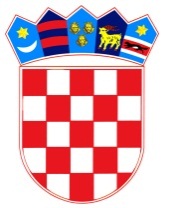           REPUBLIKA HRVATSKAOSJEČKO-BARANJSKA ŽUPANIJA            OPĆINA ŠODOLOVCI                 Općinski načelnikKLASA: 021-05/19-01/URBROJ: 2121/11-19-1Šodolovci, 28. siječnja 2019.Na temelju članka 35. b. Zakona o lokalnoj i područnoj (regionalnoj) samoupravi („Narodne novine“ broj 33/01, 60/01, 129/05, 109/07, 125/08, 36/09, 150/11, 144/12, 19/13- pročišćeni tekst, 137/15 i 123/17) te članka 46. Statuta općine Šodolovci („službeni glasnik općine Šodolovci“ broj 3/09, 2/13, 7/16 i 4/18) općinski načelnik općine Šodolovci podnosi Općinskom vijeću općine ŠodolovciIZVJEŠĆE o radu općinskog načelnika Općine Šodolovci za razdoblje srpanj-prosinac 2018. godineI. UVODOdredbama članka 35.b. Zakona o lokalnoj i područnoj (regionalnoj) samoupravi (u daljnjem tekstu: Zakon) propisano je da općinski načelnik dva puta godišnje podnosi (polugodišnje) izvješće o svom radu i to do 31. ožujka tekuće godine za razdoblje srpanj-prosinac prethodne godine i do 15. rujna za razdoblje siječanj-lipanj tekuće godine.Člankom 44. Zakona utvrđeno je da općinski načelnik obavlja izvršne poslove lokalne samouprave. Sukladno članku 48. spomenutog Zakona općinski načelnik: priprema prijedloge općih akata; izvršava ili osigurava izvršavanje općih akata predstavničkog tijela; usmjerava djelovanje upravnih tijela jedinica lokalne samouprave u obavljanju poslova iz njihovog samoupravnog djelokruga, te nadzire njihov rad; upravlja i raspolaže nekretninama i pokretninama u vlasništvu jedinice lokalne samouprave, kao i njezinim prihodima i rashodima u skladu sa zakonom i statutom te obavlja i druge poslove utvrđene zakonom i statutom.U izvještajnom razdoblju općinski načelnik Općine Šodolovci u okviru svog djelokruga: obavljao je izvršne poslove iz samoupravnog djelokruga općine koji su mu povjereni zakonom; utvrđivao je prijedloge općih akata koje donosi Općinsko vijeće; izvršavao i osiguravao izvršavanje općih akata općinskog vijeća, prostornih i urbanističkih planova te drugih akata Općinskog vijeća; upravljao nekretninama i pokretninama u vlasništvu općine kao i prihodima i rashodima općine; utvrdio prijedlog Proračuna općine Šodolovci; usmjeravao djelovanje Jedinstvenog upravnog odjela općine Šodolovci i nadzirao njegov rad te obavljao i druge poslove u skladu sa zakonom, Statutom i drugim aktima Općinskog vijeća.Provedbu navedenih zadaća općinski načelnik ostvarivao je i na brojnim sastancima i konzultacijama, radnim dogovorima, kroz djelovanje radnih tijela te kroz druge aktivnosti načelnika kao i kroz rad Jedinstvenog upravnog odjela općine i tvrtke Komunalno trgovačko društvo Šodolovci d.o.o., gdje predstavlja predsjednik Skupštine.II. FINANCIJEStanje žiro računa na dan 01.07.2018. godine iznosilo je 1.929.842,90 kuna a na dan 31.12.2018. godine 1.979.324,53 kuna.Stanje blagajne na dan 01.07.2018. godine iznosilo je 271,63 kuna a na dan 31.12.2018. godine 31,81 kuna.III. PROJEKTI I POTPISANI UGOVORI/IZDANE NARUDŽBENICE Vodovod:U izvještajnom razdoblju općina Šodolovci ukupno je za izgradnju vodoopskrbnog sustava doznačila iznos od 58.730,41 kuna sukladno pristiglim Zahtjevima za plaćanje.Natječaji/potpore/sufinanciranje:- Općini Šodolovci odobreno je sufinanciranje projekta “Izgradnja nogostupa u naselju Šodolovci“ od strane Ministarstva regionalnog razvoja i fondova Europske unije u visini od 100.000,00 kuna te od strane Središnjeg državnog ureda za obnovu i stambeno zbrinjavanje u visini od 150.000,00 kuna. Dana 02. studenoga 2018. godine općinski načelnik donio je Odluku o početku postupka nabave za navedeni projekt. Sukladno odredbama članka 33. Zakona o javnoj nabavi obavljanje poslova izgradnje nogostupa u naselju Šodolovci u dijelu ulice Ive Andrića povjereno je Komunalnom trgovačkom društvu Šodolovci d.o.o.. Ugovor je potpisan 13. studenoga 2018. godine. Nakon dovršetka izgradnje ukupna vrijednost izvedenih radova iznosila je 294.293,75 kuna.- Općini Šodolovci odobreno je sufinanciranje od strane Ministarstva graditeljstva i prostornog uređenja u iznosu od 319.000,00 kuna za projekt „Nabava traktora i malčera“. Objavom u Elektroničkom oglasniku javne nabave započela je nabava traktora. Na navedeni natječaj zaprimljene su ponude gospodarskog subjekta Agraria d.o.o. i Agronom d.o.o. od kojih je, nakon provedenog postupka ocjene ponuda odabrana ponuda ponuditelja Agronom d.o.o. u visini od 298.000,00 kuna (bez PDV-a) odnosno 372.500,00 kuna (s PDV-om) iz razloga što je u potpunosti ispunjavala uvjete natječaja te je sukladno naprijed navedenom općina Šodolovci kupila traktor marke CASE Farmall 95 A.Općina Šodolovci uputila je poziv za dostavu ponuda na adrese tri gospodarska subjekta radi prikupljanja ponuda za nabavu kranske kosilice (malčera), nakon provedeno postupka odabrana je najpovoljnija ponuda i to ponuditelja Briliant d.o.o. sa cijenom od 117.487,50 kuna (bez PDV-a) odnosno 146.859,38 kuna (s PDV-om).- Općina Šodolovci potpisala je Ugovor za dodjelu bespovratnih sredstava za projekt „Energetska obnova zgrade Dom kulture Ada na adresi Glavna 6, Općina Šodolovci, Ada“ te će se u realizaciju istoga krenuti sukladno planiranome u prvoj polovici 2019. godine.- Općina Šodolovci potpisala je dana 17. srpnja 2018. godine Ugovor s Komunalnim trgovačkim društvom Šodolovci d.o.o. o izgradnji sjenice u naselju Paulin Dvor. Vrijednost navedenih radova iznosila je 27.000,00 kuna (bez PDV-a) odnosno 33.750,00 kuna (s PDV-om).- Dana 12. rujna 2018. godine Općina Šodolovci potpisala je s Komunalnim trgovačkim društvom Šodolovci d.o.o. Ugovor o izvođenju radova rekonstrukcije krova na  dijelu zgrade društvenog doma u naselju Koprivna. Vrijednost radova iznosila je 52.925,00 kuna (bez PDV-a) odnosno 66.156,25 kuna (s PDV-om).- Općinski načelnik donio je dana 22. listopada 2018. godine Odluku o početku postupka nabave za projekt Izgradnje javne rasvjete na sportskim igralištima u naseljima Palača i Šodolovci. Kako se radi o jednostavnoj nabavi procijenjene vrijednosti do 70.000,00 kuna (bez PDV-a) upućen je poziv na dostavu ponude samo jednom gospodarskom subjektu i to Bošković d.o.o.. Dana 07. studenoga potpisan je i Ugovor o izvođenju naprijed navedenih radova a njegova vrijednost iznosila je 52.210,00 kuna (bez PDV-a) odnosno 69.012,50 kuna (s PDV-om). Radovi su završeni u studenome 2018. godine.Postupak jednostavne nabave koji se provodi slanjem poziva na dostavu ponude jednom gospodarskom subjektu sukladno odredbama članka 3. Pravilnika o provedbi postupka javne nabave bagatelne vrijednosti Općine Šodolovci.- Općina Šodolovci izradila je projektnu dokumentaciju i prijavila projekt pod nazivom „Novim stazama u bolju budućnost“ na natječaj unutar mjere 7. „Temeljne usluge i obnova sela u ruralnim područjima“ iz Programa ruralnog razvoja Republike Hrvatske za razdoblje 2014-2020 za podmjeru 7.4, tip operacije: „Ulaganje u pokretanje, poboljšanje ili proširenje lokalnih temeljnih usluga za ruralno stanovništvo uključujući slobodno vrijeme i kulturne aktivnosti te povezanu infrastrukturu.“ Navedenim projektom planira se rekonstrukcija nogostupa u naselju Silaš ukupne dužine 3.331,70 m. Ukupna vrijednost projekta po prijavi iznosi 1.854.350,00 kuna.- Općina Šodolovci prijavila je dana 06. rujna 2018. godine na natječaj Ministarstva regionalnog razvoja i fondova Europske unije prema Programu za financiranje  poboljšanja socijalne, komunalne i gospodarske infrastrukture projekt „Rekonstrukcija i modernizacija javne rasvjete u naseljima Koprivna, Šodolovci, Paulin Dvor i Petrova Slatina“.  Po proračunu projekta planirana je vrijednost investicije u iznosu od 347.900,00 kuna (bez PDV-a) odnosno 434.875,00 kuna (s PDV-om) i sufinanciranjem Ministarstva u iznosu od 347.900,00 kuna odnosno 80 %. Odlukom Ministarstva za navedeni projekt Općini Šodolovci je odobreno sufinanciranja u iznosu od 226.000,00 kuna. Iz toga razloga pristupilo se rekonstrukciji i modernizaciji javne rasvjete samo u naseljima Petrova Slatina i Šodolovci te je ukupno ugrađeno 174 led svjetiljke. Ukupna vrijednost nakon dovršetka navedenih radova iznosila je 267.165,00 kuna (bez PDV-a) odnosno 333.956,25 kuna (s PDV-om). Nakon provedenog postupka jednostavne nabave prihvaćena je ponuda, te je radove je izvela tvrtka Bošković d.o.o..- Općina Šodolovci je u izvještajnom razdoblju prijavila dva projekta na natječaj Osječko-baranjske županije za dodjelu potpora jedinicama lokalne samouprave za ulaganja u komunalnu, društvenu i povezanu  infrastrukturu za podizanje kvalitete života stanovnika na području osječko-baranjske županije u 2018. godini i to projekt „Izgradnja sportskog igrališta u naselju Paulin Dvor“ s zatraženim iznosom financiranja od 225.000,00 kuna te projekt „Izgradnja sportskog igrališta u naselju Petrova Slatina“ sa zatraženim iznosom financiranja od 70.000,00 kuna. Osječko-baranjska županija nije dodijelila financijska sredstva općini Šodolovci niti za jedan predloženi projekt do podnošenja ovog Izvješća.IV. SOCIJALNA SKRBU izvještajnom razdoblju na ime socijalnih davanja isplaćena su sljedeća sredstva: sredstava za jednokratne pomoći stanovništvu 23.300,00 kuna, sredstava troškova stanovanja u iznosu od 9.200,00 kuna, sredstva troškova za ogrjev (koja su doznačena od strane Osječko-baranjske županije) a općina je samo vršila transfer navedenih sredstava prema krajnjim korisnicima u iznosu od 950,00 kuna po korisniku. Također je isplaćeno 14.000,00 kuna naknade za novorođeno dijete i to 2.000,00 kuna za svako dijete. U izvještajnom razdoblju isplaćeno je i 1.750,00 kuna za pomoći stanovništvu za troškove pokopa.V. OBRAZOVANJE, KULTURA, SPORT I CIVILNO DRUŠTVOObrazovanje:U izvještajnom razdoblju sufinancirani su troškovi dječjeg vrtića za svu djecu s područja općine koja iste i pohađaju u iznosu od 700,00 kuna po djetetu što je u konačnici ukupno za navedeno razdoblje iznosilo 33.600,00 kuna.Za prijevoz učenika srednjih škola koji općina sufinancirana, na način da plaća preostali iznos mjesečne karte kao razliku od ukupne cijene i iznosa koji se sufinancira od strane Republike Hrvatske, kao i za cijenu cjelokupne linije za Paulin Dvor, ukupno je u izvještajnom razdoblju utrošeno 35.988,97 kuna.Sport:Vezano uz Program financiranja sporta na području općine ukupno je za djelovanje sportskih udruga na području općine u izvještajnom razdoblju isplaćeno 9.500,00 kuna i to NK Palača.Kultura:U izvještajnom razdoblju doznačena su sredstva udrugama kulture koje djeluju na području općine i to KUD “Zora“ Silaš u iznosu od 22.000,00 kuna i Udruga „Seoska Idila“ Ada u iznosu od 13.000,00 kuna.08.09.2018. godine u naselju Silaš održana je 11. tradicionalna manifestacija pod nazivom „Silašijada“ koja predstavlja smotru izvornog folklora, običaja, rukotvorina, starih sportova na kojoj osim domaćina i društava iz RH učestvuju društva iz susjednih država. Navedena manifestacija održava se u organizaciji KUD-a „Zora“ Silaš i pod pokroviteljstvom općine Šodolovci.Vatrogastvo:Na području Općine Šodolovci djeluje jedno dobrovoljno vatrogasno društvo u naselju Silaš. Sukladno zakonskim odredbama općina financira rad i djelovanje istoga iz Proračuna općine. U izvještajnom razdoblju ukupno je DVD-u SILAŠ doznačeno 15.000,00 kuna.Lovstvo:Na području Općine Šodolovci djeluje jedno lovačko društvo i to LD „ORAO“ iz naselja Silaš. Ukupno je u izvještajnom razdoblju LD „Orao“ doznačeno 10.000,00 za potporu u radu i provođenju planiranih programa.Religija: Na području Općine Šodolovci djeluju dvije srpske pravoslavne crkvene općine i to: SPCO Silaš i SPCO Petrova Slatina. Općina Šodolovci pomaže njihov rad te je ukupno u izvještajnom razdoblju isplatila SPCO Silaš 10.000,00 kuna te 34.000,00 kuna SPCO Petrova Slatina.VI. OSTALONormativne aktivnosti:Općinski načelnik uputio je općinskom vijeću na usvajanje odnosno sam je donio u izvještajnom razdoblju niz općih akata od kojih se kao bitniji mogu istaći: Odluka o osnivanju postrojbe civilne zaštite; Odluka o donošenju Plana djelovanja civilne zaštite; Odluka o izmjenama i dopunama Odluke o koeficijentima za obračun plaće službenika Jedinstvenog upravnog odjela Općine Šodolovci; Odluka o mjerama za sprečavanje nepropisnog odbacivanja otpada i mjerama za otklanjanje odbačenog otpada na području Općine Šodolovci; Operativni Program održavanja nerazvrstanih cesta u zimskom razdoblju 2018/2019 godine; Odluka o vrijednosti boda za izračun komunalne naknade Općine Šodolovci za 2019. godinu; I. izmjene i dopune Proračuna općine Šodolovci za 2018. godinu i s njim povezane izmjene i dopune programa financiranja sporta, kulture, socijalne skrbi, gradnje i održavanja komunalne infrastrukture i ostalih djelatnosti iz Proračuna općine Šodolovci za 2018. godinu; Proračun općine Šodolovci za 2019. godinu i s njime povezane programe za financiranje sporta, kulture, socijalne skrbi, gradnje i održavanja komunalne infrastrukture i ostalih djelatnosti iz Proračuna općine Šodolovci za 2019. godinu.Javna usluga prikupljanja, odvoza i odlaganja komunalnog otpada:Dana 18. srpnja 2018. godine, nakon provedenog postupka dodjele koncesije za prikupljanje, odvoz i odlaganje miješanog komunalnog otpada s područja Općine Šodolovci, potpisan je Ugovor s odabranim koncesionarom Strunje Trade d.o.o.. Isti se ugovorno obveza kako s odvozom otpada s područja općine sukladno koncesijskom ugovor započinje 01. studenoga 2018. godine do kada će isti vršiti dosadašnji koncesionar.Protokolarne obveze: Tijekom srpnja i kolovoza za vrijeme proslava kirbaja u naseljima Ada, Silaš i Palača općinski načelnik je tijekom obilježavanja i protokola same manifestacije položio vijence u svim naseljima na postojećim spomenicima.VII. ZAKLJUČAKIzvješće o radu općinskog načelnika općine Šodolovci za razdoblje od 01. srpnja 2018. do 31. prosinca 2018. godine sadrži prikaz poslova i zadataka iz nadležnosti općinskog načelnika kao izvršnog tijela općine Šodolovci koji svoju dužnost obavlja profesionalno.Uz stručnu, tehničku i administrativnu pomoć službenika Jedinstvenog upravnog odjela općine Šodolovci te direktora i djelatnika Komunalnog trgovačkog društva Šodolovci d.o.o. (u sferi komunalnih djelatnosti) općinski načelnik općine Šodolovci je u okviru financijskih mogućnosti planiranih Proračunom, nastojao u izvještajnom razdoblju obavljati poslove iz svoga djelokruga i nadležnosti na način koji će osigurati uvjete za što kvalitetnije zadovoljavanje lokalnih potreba stanovnika općine Šodolovci te je stoga nastojao odgovorno i kvalitetno ispuniti svoju obvezu vođenja izvršnih poslova općine Šodolovci kao jedinice lokalne samouprave.                                                                                                                                         OPĆINSKI NAČELNIK:                                                                                                                                          Dipl. ing. Mile Zlokapa____________________________________________________________________________________________________________________             REPUBLIKA HRVATSKA  OSJEČKO-BARANJSKA ŽUPANIJA               OPĆINA ŠODOLOVCI                   Općinski načelnikNa temelju članka 28. stavka 1. Zakona o javnoj nabavi ("Narodne novine" broj 120/16), članka 2. i 3. Pravilnika o planu nabave, registru ugovora, prethodnom savjetovanju i analizi tržišta u javnoj nabavi („Narodne novine“ broj 101/17) i članka 46. Statuta Općine Šodolovci ("Službeni glasnik Općine Šodolovci" broj 3/09, 2/13, 7/16 i 4/18) općinski načelnik Općine Šodolovci dana 18. siječnja 2019. godine donosi	PLAN NABAVE ZA 2019. GODINU	Članak 1.Sukladno Proračunu Općine Šodolovci za 2019. godinu, donesenom 21. prosinca 2018. godine na 15. sjednici Općinskog vijeća Općine Šodolovci, donosi se Plan nabave roba, radova i usluga za 2019. godinu, prema opisu i na način kako slijedi:* JDN – jednostavna nabava** JN- javna nabava	Članak 2.Nabava robe odnosno usluga procijenjene vrijednosti do 200.000,00 kuna, odnosno nabava radova procijenjene vrijednosti do 500.000,00 kuna (bagatelna nabava) uređena je Pravilnikom o jednostavnoj nabavi ("Službeni glasnik Općine Šodolovci" broj 10/18).Postupci javne nabave roba i usluga procijenjene vrijednosti iznad 200.000,00 kuna, odnosno radova čija procijenjena vrijednost prelazi 500.000,00 kuna provode se sukladno odredbama Zakona o javnoj nabavi.	Članak 3.Ovaj Plan može se izmijeniti i dopuniti a sve izmjene i dopune moraju biti vidljivo naznačene u odnosu na osnovni plan.	Članak 4.Ovaj Plan objavit će se na službenim web stranicama Općine Šodolovci www.sodolovci.hr te u Elektroničkom oglasniku javne nabave Republike Hrvatske a primjenjuje se za nabavu koja će se obavljati u 2019. godini.KLASA: 400-09/19-01/1	                                                                                              URBROJ: 2121/11-19-1                                                                                                        Šodolovci, 18. siječnja 2019.                                                                      OPĆINSKI NAČELNIK:                                                                                                                      Dipl. ing. Mile Zlokapa____________________________________________________________________________________________________________________Temeljem članka 18. stavak 3. Uredbe o uredskom poslovanju („Narodne novine“ broj 07/09), članka 5. Pravilnika o jedinstvenim klasifikacijskim oznakama stvaralaca i primalaca akata („Narodne novine“ broj 38/88) i članka 46. Statuta Općine Šodolovci („službeni glasnik općine Šodolovci“ broj 3/09, 2/13, 7/16 i 4/18) Općinski načelnik Općine Šodolovci 11. siječnja 2019. godine donosiPLANklasifikacijskih oznaka i brojčanih oznaka stvaratelja i primatelja akata Općine Šodolovci za 2019. godinuČlanak 1.Planom klasifikacijskih i brojčanih oznaka stvaratelja i primatelja akata za 2019. godinu (u daljnjem tekstu: Plan) utvrđuju se klasifikacijske oznake sadržaja akata Općinskog načelnika, Općinskog vijeća i Jedinstvenog upravnog odjela Općine Šodolovci.Članak 2.Ovim Planom se utvrđuju klasifikacije po sadržaju i broju dosjea koji proizlaze iz djelokruga rada tijela iz članka 1. ovog Plana, a koristit će se u određivanju klasifikacijske oznake, kao brojčane oznake predmeta, na pojedinim vlastitim aktima i primljenim pismenima u razdoblju od 01.01.2019. godine do 31.12.2019. godine, kako slijedi:Članak 3.Ovim Planom određuju se i brojčane oznake stvaratelja i primatelja akata u uredskom poslovanju i to jedinstvena oznake za sve stvaratelje i primatelje akata u Općini Šodolovci:2121/11-Članak 4.Ovaj Plan primjenjuje se od 01.01.2019. godine i objavite će se u „službenom glasniku Općine Šodolovci“.KLASA: 035-02/19-01/1URBROJ: 2121/11-19-1Šodolovci, 11. siječnja 2019.                                                             OPĆINSKI NAČELNIK:                                                                                                             Dipl. ing. Mile Zlokapa____________________________________________________________________________________________________________________          REPUBLIKA HRVATSKAOSJEČKO-BARANJSKA ŽUPANIJA            OPĆINA ŠODOLOVCI                 Općinski načelnikKLASA: 810-08/19-01/1URBROJ: 2121/11-19-1Šodolovci, 11. siječnja 2019.  Na temelju članka 17. stavak 3. Zakona o sustavu civilne zaštite („Narodne novine“ broj 82/15 i 118/18) i članka 46. Statuta Općine Šodolovci („službeni glasnik općine Šodolovci“ broj 3/09, 2/13, 7/16 i 4/18) općinski načelnik Općine Šodolovci donosiPLAN VJEŽBI CIVILNE ZAŠTITE OPĆINE ŠODOLOVCI ZA 2019. GODINU                                                                                                                                                                          OPĆINSKI NAČELNIK                                                                                                                                                                           Dipl. ing. Mile Zlokapa____________________________________________________________________________________________________________________REDNI BROJVRSTA OBJEKTAZONAIZNOS KOMUNALNOG DOPRINOSA PO JEDINICI MJERE (m³ i m²) U KUNAMA1.Stambene građevineI5,002.Poslovne građevine (poslovni prostori)I10,003.Objekti društvenog standarda i religijski objektiI3,004.Proizvodne građevineI2,005.Prometne građevineI2,006.Pomoćne zgrade (šupe, štale, spremišta za žitarice, staklenici i druge zgrade poljoprivredne namjene)I1,007.Otvoreni bazeni i otvorena igralištaI2,008.Druge otvorene građevineI3,00Ev. brojPredmet nabaveBrojčana oznaka predmeta nabave iz Jedinstvenog rječnika javne nabave (CPV)Procijenjena vrijednost nabave u kunamaVrsta postupkaPosebni režim nabavePredmet podijeljen na grupeSklapa se ugovor/okvirni sporazum/narudžbenicaPlanirani početak postupkaPlanirano trajanje ugovora ili okvirnog sporazumaNapomenaJDN 1/19 Izgradnja objekata za smještaj vozila i radnih srojeva u vlasništvu općine4521331240.000,00Postupak jednostavne nabave--UgovorLipanj 2019.3 mjesecaJDN 2/19Opskrba električnom energijom65310000104.000,00Postupak jednostavne nabave--Ugovortravanj 2019.1 godinaJDN 3/19Mrežarina za električnu energiju 6530000052.000,00Postupak jednostavne nabave--UgovorTravanj 2019.1 godinaJDN 4/19Održavanje čistoće javnih površina9091000056.000,00Postupak jednostavne nabave--UgovorSiječanj 2019.1 godinaJDN 5/19Održavanje javnih zelenih površina 77310000284.000,00Postupak jednostavne nabave--UgovorSiječanj 2019.1 godinaJDN 6/19Održavanje groblja98371111204.000,00Postupak jednostavne nabave--UgovorSiječanj 2019.1 godinaJDN 7/19Priključci na vodovodnu mrežu4533000020.000,00Postupak jednostavne nabave--UgovorSvibanj 2019.1 mjesecJDN 8/19Održavanje nerazvrstanih cesta5023000050.000,00Postupak jednostavne nabave--UgovorSiječanj 2019.1 godinaJDN 9/19Obavljanje zimske službe 9062000020.000,00Postupak jednostavne nabave--UgovorSiječanj 2019.1 godinaJDN 10/19Uređenje kanalske mreže4524711220.000,00Postupak jednostavne nabave--UgovorSiječanj 2019.1 godinaJDN 11/19Izgradnja javne rasvjete u naselju Palača34993000280.000,00Postupak jednostavne nabave--UgovorKolovoz 2019.3 mjesecaJDN 12/19Rekonstrukcija javne rasvjete u naselju Koprivna i Paulin Dvor34993000120.000,00Postupak jednostavne nabave--UgovorRujan 2019.3 mjesecaJDN  13/19 Izgradnja nogostupa u naselju Šodolovci (ulica J. J. Zmaja dio prema groblju)45233161120.000,00Postupak jednostavne nabave--UgovorListopad 2019.3 mjesecaJN 1/19Izgradnja nogostupa u naselju Silaš452331611.483.480,00Otvoreni postupak --UgovorRujan 2019.3 mjesecaJDN 14/19Izgradnja košarkaškog igrališta u naselju Petrova Slatina45212200200.000,00Postupak jednostavne nabave--UgovorSrpanj 2019.1 mjesecJDN 15/19Izgradnja košarkaškog igrališta u naselju Koprivna45212200120.000,00Postupak jednostavne nabave--UgovorKolovoz 2019.1 mjesecJDN 16/19Izgradnja košarkaškog igrališta u naselju Paulin Dvor45212200180.000,00Postupak jednostavne nabave--UgovorRujan 2019.1 mjesecJDN 17/19Ozelenjivanje 7731000024.000,00Postupak jednostavne nabave--UgovorOžujak 2019.1 mjesecJDN 18/19 Izgradnja višenamjenske zgrade u naselju Silaš (projektna dokumentacija)7124200024.000,00Postupak jednostavne nabave--NarudžbenicaLipanj 2019.1 mjesecJDN 19/19Izgradnja sustava odvodnje (projektna dokumentacija)71242000120.000,00Postupak jednostavne nabave--UgovorSrpanj 2019.2 mjesecaJDN 20/19Rekonstrukcija društvenog doma u naselju Petrova Slatina45454000430.805,02Postupak jednostavne nabave--UgovorKolovoz 2019.3 mjesecaJDN 21/19Rekonstrukcija drugog dijela krovišta na zgradi društvenog doma u naselju Koprivna 4526191080.000,00Postupak jednostavne nabave--UgovorRujan 2018.3 mjesecaJDN 22/19Energetska obnova društvenog doma u naselju Ada (radovi i stručni nadzor)45262700444.625,00Postupak jednostavne nabave--UgovorSrpanj 2019.3 mjesecaJDN 23/19Energetska obnova društvenog doma u naselju Ada (upravljanje projektom i administracija)7124800037.647,06Postupak jednostavne nabave--UgovorSiječanj 2019.JDN 24/19Postavljanje ograde oko groblja u naselju Koprivna4521540040.000,00Postupak jednostavne nabave--UgovorLipanj 2019.1 mjesecJDN 25/19Postavljanje ograde oko groblja u naselju Palača4521540036.000,00Postupak jednostavne nabave--UgovorSvibanj 2019.1 mjesecJDN 26/19Saniranje otpadom onečišćenog tla9052240024.000,00Postupak jednostavne nabave--UgovorKolovoz 2019.JDN 27/19Zbrinjavanje pasa lutalica i ostale higijeničarske usluge8521000030.000,00Postupak jednostavne nabave--UgovorSiječanj 2019.1 godinaJDN 28/19Kupnja školskih udžbenika za djecu osnovnih škola2211200028.000,00Postupak jednostavne nabave--NarudžbenicaLipanj 2019.JDN 29/19Prijevoz učenika srednjih škola6013000064.000,00Postupak jednostavne nabave--UgovorSiječanj 20191 godinaKlasifikacijska oznaka po sadržajuKlasifikacijska oznaka po sadržajuBroj dosjeaOpis djelatnosti unutar podgrupe000000000DRUŠTVENO EKONOMSKI ODNOSI000-01000-0101 Općenito 001001001DRUŠTVENO PLANIRANJE00100101Općenito 002002002PRAVNI SUSTAV00200201Općenito 004004004SLOBODE, PRAVA I DUŽNOSTI ČOVJEKA I GRAĐANINA004-01004-0101Općenito 006006006DRUŠTVENO-POLITIČKE ORGANIZACIJE006-01006-0101Političke stranke006-04006-0401Sindikati006-05006-0501Savjet mladih 007007007DRUŠTVENE ORGANIZACIJE007-01007-0101Općenito 008008008DRUŠTVENO INFORMIRANJE008-01008-0101Općenito 008-02008-0201Zahtjevi za pristup informacijama010010010DRŽAVNO UREĐENJE 010-01010-0101općenito010-05010-0501Županija010-06010-0601Općina011011011DONOŠENJE I OBJAVLJIVANJE PROPISA011-010101Općenito 012012012USTAVNI PROPISI I STATUTI012-03012-0301Statuti 012-04012-0401Poslovnik Općinskog vijeća013013013IZBORNI SUSTAV013-01013-0101Izbori na državnoj razini (Izbori za predsjednika RH, Izbori za zastupnike u Hrvatski sabor)013-01013-0102Izbori za Europski parlament013-02013-0201Birački spiskovi013-03013-0301Lokalni izbori 014014014REFERENDUM I DRUGI OBLICI OSOBNOG IZJAŠNJAVANJA014-01014-0101Općenito 014-02014-0201Referendum015015015TERITORIJALNA RAZGRANIČENJA015-01015-0101općenito015-05015-0501Područja općina015-08015-0801Ulice i trgovi016016016NACIONALNE MANJINE016-01016-0101Općenito 016-02016-0201Prava nacionalnih manjina017017017GRB, ZASTAVA, HIMNA017-01017-0101Grb i zastava općenito017-01017-0102Davanje suglasnosti na korištenje grba i zastave općine021021021ORGANIZACIJA I RAD PREDSTAVNIČKIH TIJELA021-01021-0101Općenito 021-04021-0401Županijska skupština021-05021-0501Općinsko vijeće022022022ORGANIZACIJA I RAD IZVRŠNIH ORGANA022-01022-0101Općenito 022-04022-0401Župan022-05022-0501Općinski načelnik023023023ORGANIZACIJA I RAD ORGANA UPRAVE023-01023-0101Općenito 023-03023-0301Državna uprava023-04023-0401Županijska uprava (županijski uredi, odjeli)023-05023-0501Općinska/gradska uprava (upravna tijela općine/grada) 030030030USTROJSTVO, NAČIN I TEHNIKE RADA030-01030-0101Općenito 030-02030-0201Ustrojstvo rada i radni postupci030-03030-0301Informatička djelatnost, računalna oprema i računalni programi030-04030-0401Telekomunikacijska oprema 030-06030-0601Uredska oprema i strojevi030-07030-0701Organizacija i oprema radnih prostorija031031031OZNAKE, PRIJEM, DEŽURNO-SIGURNOSNE SLUŽBE I OSTALO031-01031-0101Općenito031-02031-0201Natpisne i oglasne ploče031-03031-0301Prijamna služba, pisarnica, 031-06031-0601Poštanske usluge031-07031-0701Fizičko-tehnička zaštita (videonadzor)031-10031-1001Usluge čišćenja i održavanja032032032INFORMACIJSKO-DOKUMENTACIJSKA SLUŽBA032-01032-0101Općenito 032-05032-0501Stručni časopisi, službena glasila i druga stručna literatura034034034UPRAVNI POSTUPAK I UPRAVNI SPOR034-01034-0101Općenito 034-04034-0401Izdavanje uvjerenja i potvrda034-06034-0601Izvješća o stanju rješavanja predmeta035035035UREDSKO POSLOVANJE035-01035-0101Općenito035-02035-0201Klasifikacijske oznake i urudžbeni brojevi036036036ARHIVIRANJE PREDMETA I AKATA036-01036-0101Općenito036-02036-0201Postupak arhiviranja predmeta i akata036-03036-0301Čuvanje registraturne građe036-04036-0401Izlučivanje arhivske građe037037037OVJERE037-01037-0101Općenito038038038PEČATI, ŽIGOVI I ŠTAMBILJI038-01038-0101Općenito038-02038-0201Odobrenje za izradu pečata i žigova038-03038-0301Upotreba, čuvanje i uništavanje040040040UPRAVNI NADZOR NAD ZAKONITOŠĆU AKATA040-01040-0101Općenito041041041UPRAVNI NADZOR NAD ZAKONITOŠĆU RADA041-01041-0101Općenito 042042042INSPEKCIJSKI NADZOR042-01042-0101Općenito043043043UPRAVNA INSPEKCIJA043-01043-0101Općenito050050050PREDSTAVE I PRITUŽBE NA RAD ORGANA UPRAVE050-01050-0101Općenito 052052052OSTALE PREDSTVAKE I PRITUŽBE052-01052-0101Općenito053053053MOLBE I PRIJEDLOZI053-01053-0101Općenito060060060ODLIKOVANJA060-01060-0101Općenito061061061JAVNE NAGRADE I PRIZNANJA061-01061-0101Općenito070070070VJERSKA PITANJA070-02070-0201Vjerske organizacije, crkve080080080DUŽNOSNICI, SLUŽBENICI I NAMJEŠTENICI080-01080-0101Općenito080-02080-0201Dužnosnici 080-04080-0401Službenici080-05080-0501Namještenici 080-06080-0601Evidencije kadrova u organima uprave (matične evidencije)080-07080-0701Ocjenjivanje rada službenika i namještenika 080-09080-0901Ovlaštenja o potpisivanju i zamjenjivanju 100100100POLITIKA ZAPOŠLJAVANJA100-01100-0101Općenito 100-04100-0401Plan prijma u službu102102102NEZAPOSLENOST102-01102-0101Općenito112112112ZASNIVANJE I PRESTANAK RADNOG ODNOSA, UGOVOR O DJELU I DOPUNSKI RAD112-01112-0101Općenito112-02112-0201Radni odnos na neodređeno vrijeme112-03112-0301Radni odnos na određeno vrijeme112-04112-0401Ugovor o djelu112-05112-0501Dopunski rad112-06112-0601Stručno osposobljavanje za rad bez zasnivanja radnog odnosa112-06112-0602Pripravnici/vježbenici 113113113RADNO VRIJEME, ODMORI, DOPUSTI I BOLOVANJA, OBUSTAVE RADA113-01113-0101Općenito 113-02113-0201Radno vrijeme113-03113-0301Godišnji odmori113-04113-0401Dopusti113-05113-0501Bolovanja114114114RADNI SPOROVI, RADNA DISCIPLINA, MATERIJALNA I DISCIPLINSKA ODGOVORNOST114-01114-0101Općenito 114-02114-0201Radni sporovi114-03114-0301Radna disciplina114-04114-0401Disciplinska odgovornost i postupak114-05114-0501Materijalna odgovornost115115115ZAŠTITA NA RADU115-01115-0101Općenito 116116116INSPEKCIJA RADA116-01116-0101Općenito 117117117RADNI STAŽ117-01117-0101Općenito 118118118STRUČNA SPREMA, KVALIFIKACIJE, STRUČNA OSPOSOBLJENOST I PRIZNAVANJE SVOJSTAVA 118-01118-0101Općenito119119119KADROVSKA POLITIKA I EVIDENCIJE119-01119-0101Općenito 119-03119-0301Kadrovske evidencije120120120STJECANJE OSOBNOG DOHOTKA120-01120-0101Općenito 120-02120-0201Utvrđivanje, raspoređivanje, raspodjela (plaća)121121121OSTALA PRIMANJA PO OSNOVI RADA121-01121-0101Općenito121-05121-0501Naknada za prijevoz na posao i s posla121-07121-0701Regres za godišnji odmor121-10121-1001Jubilarne nagrade121-11121-1101Otpremnina121-12121-1201Autorski honorari121-15121-1501Bonus za uspješan rad121-15121-1502Nagrada za radne rezultate130130130TEČAJEVI, SAVJETOVANJA I STRUČNA PUTOVANJA130-01130-0101Općenito130-02130-0201Tečajevi 130-03130-0301Savjetovanja/seminari133133133STRUČNI I PRAVOSUDNI ISPITI133-02133-0201Državni stručni ispit140140140MIROVINSKO OSIGURANJE140-01140-0101Općenito214214214ZAŠTITA OD POŽARA I EKSPLOZIJA214-01214-0101Općenito214-02214-0201Mjere zaštite od požara i eksplozija214-03214-0301Protupožarna inspekcija214-04214-0401Požari i eksplozije220220220PREBIVALIŠTE I BORAVIŠTE GRAĐANA220-01220-0101Općenito220-03220-0301Potvrde o boravištu223223223MATIČARSTVO223-01223-0101Općenito230230230UDRUGE230-01230-0101Općenito300300300GOSPODARSKO PLANIRANJE300-01300-0101Općenito310310310INDUSTRIJA I RUDARSTVO310-01310-0101Općenito310-02310-0201Elektroprivreda310-02310-0202Javna rasvjeta, izgradnja, rekonstrukcija, modernizacija311311311OBRT311-01311-0101Općenito311-04311-0401Izvođenje radova u građevinarstvu320320320POLJOPRIVREDA320-01320-0101Općenito320-02320-0201Poljoprivredno zemljište320-03320-0301Zemljoradnja/ratarstvo320-04320-0401Voćarstvo320-05320-0501Vinogradarstvo 320-08320-0801Stočarstvo320-09320-0901Pčelarstvo320-12320-1201Štete u poljoprivredi 320-18320-1801Poljoprivredna inspekcija321321321ŠUMARSTVO321-01321-0101Općenito 322322322VETERINARSTVO322-01322-0101Općenito322-02322-0201Zarazne i nametničke bolesti(mjere sustavne deratizacije, dezinfekcije i dezinsekcije)323323323LOVSTVO323-01323-0101Općenito325325325VODOPRIVREDA325-01325-0101Općenito325-08325-0801Vodoprivredni doprinosi i naknade330330330UNUTARNJA TRGOVINA330-01330-0101Općenito 330-03330-0301Trgovina na malo (pokretna prodaja)334334334TURIZAM334-01334-0101Općenito335335335UGOSTITELJSTVO335-01335-0101Općenito340340340CESTOVNI PROMET340-01340-0101Općenito340-03340-0301Izgradnja i održavanje cestovne infrastrukture341341341ŽELJEZNIČKI PROMET341-01341-0101Općenito344344344VEZE344-01344-0101Općenito 344-02344-0201Poštanski promet344-03344-0301Telefonski promet350350350PROSTORNO PLANIRANJE350-01350-0101Općenito350-02350-0201Prostorni planovi350-03350-0301Provedbeni planovi350-07350-0701Posebni uvjeti građenja351351351ZAŠTITA OKOLIŠA351-01351-0101Općenito351-02351-0201Mjere zaštite okoliša351-03351-0301Studije utjecaja na okoliš360360360GRAĐEVINSKI POSLOVI360-01360-0101Općenito360-02360-0201Uklanjanje fortifikacijskih objekata361361361IZGRADNJA OBJEKATA361-01361-0101Općenito361-02361-0201Izgradnja objekata361-03361-0301Građevinska dozvola-legalizacija objekata361-03361-0302Komunalni doprinos361-03361-0303Građevinska dozvola ishodovanje361-04361-0401Tehnički pregled objekta361-05361-0501Uporabna dozvola362362362GRAĐEVINSKA INSPEKCIJA362-01362-0101Općenito363363363KOMUNALNI POSLOVI363-01363-0101Općenito363-02363-0201Komunalne djelatnosti363-03363-0301Komunalna naknada363-04363-0401Komunalna inspekcija/komunalni redar371371371STAMBENI ODNOSI371-01371-0101Općenito371-02371-0201Korištenje stambenih objekata u vlasništvu općine372372372POSLOVNI PROSTOR372-01372-0101Općenito372-03372-0301Najam/zakup372-04372-0401Evidencije400400400FINANCIJSKO-PLANSKI DOKUMENTI400-01400-0101Općenito400-02400-0201Financijski planovi/Plan javne nabave400-04400-0401Periodični obračuni400-05400-0501Završni računi400-08400-0801Proračun401401401KNJIGOVODSTVENO-RAČUNOVODSTVENO POSLOVANJE401-01401-0101Općenito401-02401-0201Izvod otvorenih stavki401-02401-0202Ovrhe, obustave i administrativne zabrane401-02401-0203Knjigovodstvene evidencije ostalo402402402FINANCIRANJE402-01402-0101Općenito402-04402-0401Općih društvenih potreba402-07402-0701Sufinanciranje402-08402-0801Financiranje iz Proračuna403403403KREDITIRANJE403-01403-0101Općenito403-02403-0201Zajmovi403-03403-0301Jamstva (zadužnice, bankarske garancije)406406406UPRAVLJANJE IMOVINOM I NABAVLJANJE IMOVINE406-01406-0101Općenito406-03406-0301Osnovna sredstva406-06406-0601Inventar406-08406-0801Popis imovine, obveza i potraživanja410410410POREZI410-01410-0101Općenito411411411DOPRINOSI411-01411-0101Općenito415415415NAPLAĆIVANJE POREZA, DOPRINOSA I DRUGIH OBVEZA415-01415-0101Općenito415-02415-0201Doprinosa415-07415-0701Obavijesti/opomene o dugovanjima prema općini421421421DONACIJE I SUFINANCIRANJE421-02421-0201Donacije421-03421-0301Sufinanciranje470470470KONTROLA FINANCIJSKOG POSLOVANJA470-01470-0101Općenito470-03470-0301Financijska revizija470-04470-0401Proračunski nadzor500500500ZDRAVSTVENA ZAŠTITA I ZDRAVSTVENO OSIGURANJE500-01500-0101Općenito501501501MJERE ZDRAVSTVENE ZAŠTITE501-01501-0101Općenito502502502PRAVA IZ ZDRAVSTVENOG OSIGURANJA502-01502-0101Općenito540540540SANITARNA INSPEKCIJA540-01540-0101Općenito 550550550SOCIJALNA ZAŠTITA550-01550-0101Općenito550-05550-0501Hrvatski crveni križ551551551OBLICI SOCIJALNE ZAŠTITE551-01551-0101Općenito551-06551-0601Jednokratna novčana naknada551-06551-0602Novčana naknada za novorođeno dijete551-08551-0801Troškovi stanovanja555555555KORISNICI SOCIJALNE ZAŠTITE555-01555-0101Općenito601601601PREDŠKOLSKI ODGOJ601-01601-0101Općenito601-02601-0201Dječji vrtići601-04601-0401Sufinanciranje troškova dječjeg vrtića601-04601-0402Program obvezne predškole602602602ŠKOLSTVO602-01602-0101Općenito602-02602-0201Osnovnoškolsko obrazovanje602-03602-0301Srednjoškolsko obrazovanje602-04602-0401Visokoškolsko obrazovanje602-09602-0901Udžbenici604604604STIPENDIRANJE604-01604-0101Jednokratne novčane potpore redovitim studentima610610610KULTURA (manifestacije, komemoracije, žalosti)610-01610-0101Općenito610-02610-0201Kulturne manifestacije612612612KULTURNE DJELATNOSTI612-01612-0101Općenito620620620SPORT620-01620-0101općenito650650650INFORMATIČKI SUSTAV650-01650-0101Općenito650-02650-0201Računalna oprema650-03650-0301Računalni programi650-04650-0401Informatičari/programeri701701701ODVJETNIŠTVO I PRAVNA POMOĆ701-01701-0101Općenito730730730IZVRŠENJE KAZNENIH I PREKRŠAJNIH KAZNI730-01730-0101Općenito730-11730-1101Rad za opće dobro810810810CIVILNA ZAŠTITA810-01810-0101Općenito810-03810-0301Mjere civilne zaštite810-05810-0501Jedinice civilne zaštite810-08810-0801Obuka i vježbe821821821INSPEKCIJA CIVILNE ZAŠTITE821-01821-0101Općenito821-02821-0201Inspekcija DUZS900900900DOMAĆA SURADNJA900-01900-0101Općenito910910910SURADNJA S INOZEMSTVOM910-01910-0101Općenito920920920HIDROMETEOROLOŠKI POSLOVI920-11920-1101Elementarne nepogode931931931GEODETSKA IZMJERA931-01931-0101Općenito932932932KATASTAR ZEMLJIŠTA932-01932-0101Općenito935935935KATASTAR DOKUMENTACIJA935-06935-0601Kopije katastarskih planova935-08935-0801Potvrde o kućnom broju936936936OSTALI GEODETSKI POSLOVI936-01936-0101Općenito 936-02936-0201Parcelacioni i geodetski elaborat940940940EVIDENCIJE NEKRETNINA U VLASNIŠTVU OPĆINE, ŽUPANIJE, DRŽAVE940-01940-0101Općenito940-03940-0301Stambene zgrade940-04940-0401Poljoprivrednog zemljišta940-05940-0501Šumsko zemljište943943943PROMJENA REŽIMA VLASNIŠTVA943-01943-0101Općenito944944944GRAĐEVINSKO ZEMLJIŠTE944-01944-0101Općenito944-16944-1601Legalizacija nezakonito izgrađenih zgrada u prostoru945945945IMOVINSKOPRAVNI POSLOVI U VEZI S POLJOPRIVREDNIM ZEMLJIŠTE945-01945-0101Općenito945-05945-0501Brisovno očitovanje946946946IMOVINSKOPRAVNI POSLOVI U VEZI SA ŠUMAMA I ŠUMSKIM ZEMLJIŠTEM946-01946-0101OpćenitoR.br.Vrijeme održavanjaNositelj vježbeNaziv i tema vježbeBroj sudionikaBroj sudionikaFinancijska sredstva za provedbu vježbeLokacija održavanja vježbeVježba prema raziniVrsta/tip vježbe- pokazna- pokazno/terenska- sim.komunikacijska- stožerno/zapovjednaSudionici vježbeR.br.Vrijeme održavanjaNositelj vježbeNaziv i tema vježbeOpćinaOstaliFinancijska sredstva za provedbu vježbeLokacija održavanja vježbeVježba prema raziniVrsta/tip vježbe- pokazna- pokazno/terenska- sim.komunikacijska- stožerno/zapovjednaSudionici vježbe1.listopadOpćina ŠodolovciEvakuacija i spašavanje učenika i djelatnika iz zgrade područne škole u naselju Silaš4201.000,00Područna škola u SilašuLokalna- Pokazno-terenskaOpćina ŠodolovciDVD SilašStožer CZPodručna osnovna škola Silaš